opis przedmiotu zamówienia (OPZ)Sukcesywna dostawa materiałów reklamowych i promocyjnych dla programów funkcjonujących w ramach FRSE w podziale na części.CZĘŚĆ ICZĘŚĆ IICZĘŚĆ IIICZĘŚĆ IVCZĘŚĆ VCZĘŚĆ ICZĘŚĆ IICZĘŚĆ IIICZĘŚĆ IVCZĘŚĆ VZ uwagi na ograniczenia techniczne strony internetowej Zamawiającego załączniki  zostaną przekazane drogą mailową na każde żądanie Wykonawcy, do upływu terminu składania ofert:Załącznik nr 1 – logo wektorowe FRSE,Załącznik nr 2 – Logo wektorowe EU flag, Erasmus +I.1Długopis metalowyDługopis metalowyOpis przedmiotuDługopis automatyczny posiadający prosty design połączony z przyjemna w dotyku gumowana powierzchnią. Całość utrzymana w lekkich, matowych barwach. Wykonany z aluminium. Wykończenia w kolorze grafitowym (przycisk oraz uchwyt). Wkład w kolorze niebieskim. Wymiary140 mm x 9 mm, +/–10% dopuszczalna tolerancjaMateriał, kolorMateriał: aluminium, obudowa gumowanaKolor: min. 5 kolorów do wyboru, w tym granat i czerń. Kolory i technika zadruku/znakowaniaKolory zadruku/znakowania: 1+1 (znakowanie po dwóch stronach)Dostępne techniki zadruku/znakowania: /znakowania: technika charakterystyczna dla zadrukowywanego materiału o dużej trwałościIlustracja poglądowa*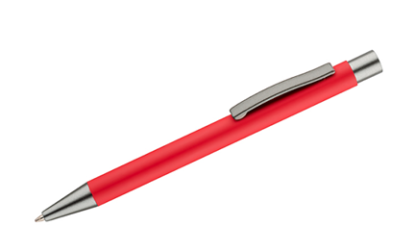 Opakowanie jednostkoweBrakPakowania całościoweW  karton po 100 szt. Opakowanie zbiorcze nie może być cięższe niż 20 kg.Szacowany nakład16790 szt. Wycena Wycena 1 sztuki przy zamówieniu:8000 szt. jednorazowy nakład;3000 szt. jednorazowy nakład: od 200 do 800 szt. od 801 do 1500 szt.I.2Długopis ze świecącą kulkąDługopis ze świecącą kulkąOpis przedmiotuDługopis plastikowy z zatyczką, posiada miękką gumową kulkę diodą typu LED , która zapala się po uderzeniu. Niebieski wkład.Wymiary188 x 8 mm, +/–10% dopuszczalna tolerancjaMateriał, kolorMateriał: korpus - plastik, główka - gumaKolor: niebieski, pomarańczowy, zielony, fioletowy, czerwonyKolory i technika zadruku/znakowaniaKolory zadruku/znakowania: 1+1(znakowanie po dwóch stronach)Dostępne techniki zadruku/znakowania: : technika o dużej trwałości,   charakterystyczna dla zadrukowywanego materiału o dużej trwałościIlustracja poglądowa*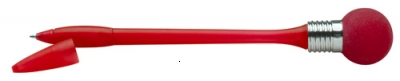 Opakowanie jednostkoweBrakPakowanie całościoweW karton po 100 szt. Opakowanie zbiorcze nie może być cięższe niż 20 kg.Szacowany nakład1950 szt.WycenaWycena 1 sztuki przy zamówieniu:od 200 do 500 szt. I.3Opaska odblaskowaOpaska odblaskowaOpis przedmiotuSamozaciskowe opaski odblaskowe.Wymiary340 x 30 mm, +/–10% dopuszczalna tolerancjaMateriał, kolorMateriał: plastik Kolor: niebieski, pomarańczowy, zielonyKolory i technika zadruku/znakowaniaKolory zadruku/znakowania: 1+1(znakowanie po dwóch stronach)Dostępne techniki zadruku/znakowania: : technika o dużej trwałości,   charakterystyczna dla zadrukowywanego materiału o dużej trwałościIlustracja poglądowa*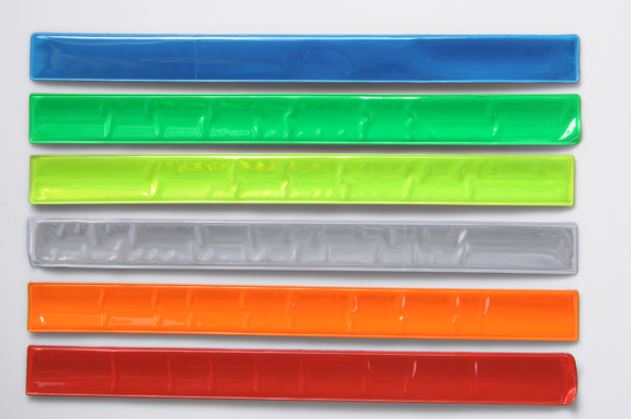 Opakowanie jednostkoweBrakPakowanie całościoweW kartonach po 100 szt. Opakowanie zbiorcze nie może być cięższe niż 20 kgSzacowany nakład4900 szt.WycenaWycena 1 sztuki przy zamówieniu:1500 szt. jednorazowy nakład;1000 szt. jednorazowy nakład;od 200 do 600 szt. I.4Znaczek - PrzypinkaZnaczek - PrzypinkaOpis przedmiotuZnaczek okrągły z agrafką i nadrukiem informacyjnym, powlekany błyszczącą folią.Wymiaryśrednica 55 mm, dopuszczalna tolerancja +/– 10 %Materiał, kolorMateriał: metal Kolor: wg projektu zamawiającegoKolory i technika zadruku/znakowaniaKolory zadruku/znakowania: 1+0, pełny zadruk na pełne powierzchni wg projektu zamawiającegoDostępne techniki zadruku/znakowania: : technika o dużej trwałości,   charakterystyczna dla zadrukowywanego materiału o dużej trwałościIlustracja poglądowa*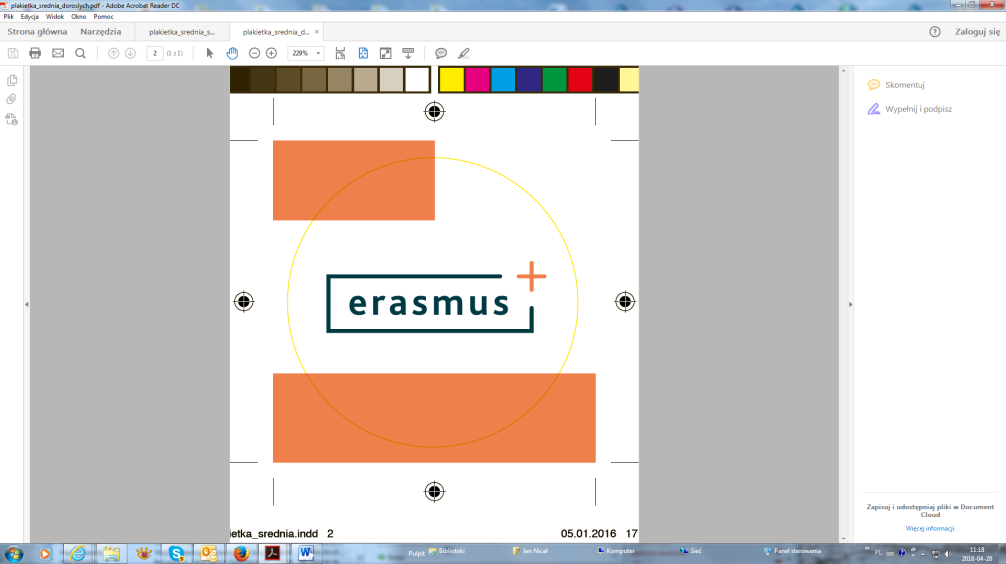 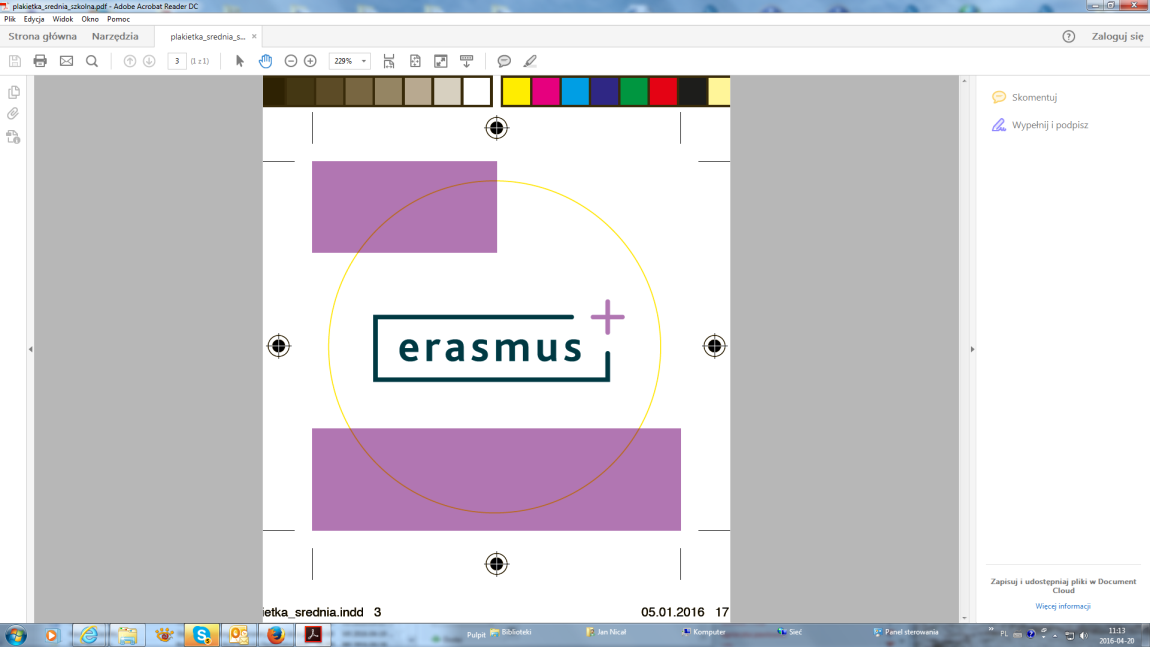 Opakowanie jednostkoweBrakPakowanie całościoweW worku foliowym po 100 szt. Opakowanie zbiorcze nie może być cięższe niż 20 kgSzacowany nakład1450 szt.WycenaWycena 1 sztuki przy zamówieniu:od 200 do 700 szt. od 800 szt.I.5SmyczSmyczOpis przedmiotuSmycz tradycyjna, materiałowa z zakończeniem metalowym oraz zapięciem typu karabińczyk.Wymiary20 x 900 mm, dopuszczalna tolerancja +/– 10 %Materiał, kolorMateriał: taśma tkana, płaskaKolor: wg projektu zamawiającegoKolory i technika zadruku/znakowaniaKolory zadruku/znakowania: 4+4, zadruk na całej powierzchni wg indywidualnego projektuDostępne techniki zadruku/znakowania: : technika o dużej trwałości,   charakterystyczna dla zadrukowywanego materiału o dużej trwałościIlustracja poglądowa*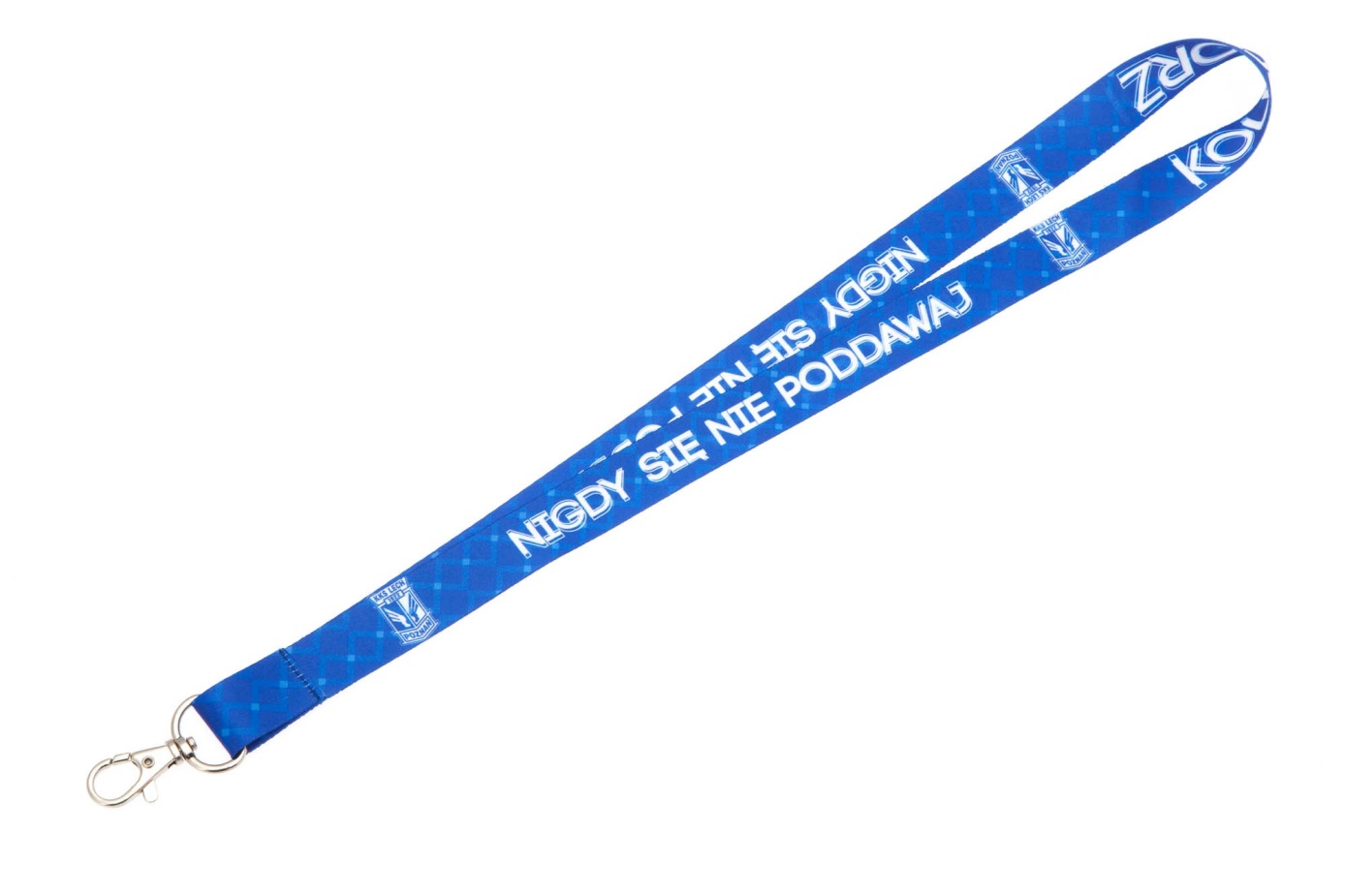 Opakowanie jednostkoweBrakPakowanie całościoweW worku foliowym, smycze przewiązane po 50 egz. Opakowanie zbiorcze nie może być cięższe niż 20 kgSzacowany nakład12 930 szt.WycenaWycena 1 sztuki przy zamówieniu:6000 szt. jednorazowy nakład;od 200 do 600 szt.od 1500 do 2000 szt.;I.6Worek sportowyWorek sportowyOpis przedmiotuWorek sportowy,  wykonany z przewiewnego  materiału  z podwójnie plecionym sznurkiem. W miejscu styku materiału ze sznurkami zamocowano metalowe kółeczka. Wymiary335 mm szerokości x 420 mm wysokości, dopuszczalna tolerancja +/– 10 %Materiał, kolorMateriał: poliester, oczkowanieKolor (podkładu): minimum 5 kolorów, w tym  biały, granatowy.Kolory i technika zadruku/znakowaniaKolory zadruku/znakowania: 1+0, nadruk na całej powierzchni wg indywidualnego projektu
Dostępne techniki zadruku/znakowania: : technika o dużej trwałości,   charakterystyczna dla zadrukowywanego materiału o dużej trwałościIlustracja poglądowa*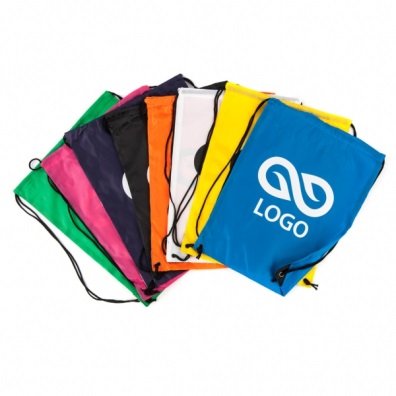 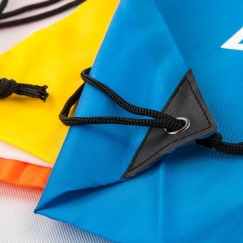 Opakowanie jednostkoweBrakPakowanie całościoweW kartonach po 100 szt. Opakowania zbiorcze nie mogą być cięższe niż 20 kg.Szacowany nakład2300 szt.WycenaWycena 1 sztuki przy zamówieniu:1050 szt. jednorazowy nakład;od 150 szt. do 300 szt.od 301 szt. do 500 szt.I.7Torba materiałowa Torba materiałowa Opis przedmiotuTorba bawełniana z długimi uszami, podwójna, górna zakładka oraz szycie X-stick przy uchwytach.Wymiary380 mm szerokości x 420 mm wysokości; długość uchwytu długiego 700 mm; długość uchwytu krótkiego 400 mm, dopuszczalna tolerancja +/– 10 %Materiał, kolorMateriał: 100% bawełna o wyglądzie płótna, mocny splot,
gramatura 280-320 g/m2
Kolory (podkładu) materiałów z których wykonane będą torby: Zamawiający będzie miał możliwość wybrania przy konkretnym zleceniu: biały, ecru, szary, granatowy, zielony, czerwony, żółty, czarny.Kolory i technika zadruku/znakowaniaKolory zadruku/znakowania: 5+0 (uwzględnia ewentualne użycie białego koloru)Dostępne techniki zadruku/znakowania: : technika o dużej trwałości,   charakterystyczna dla zadrukowywanego materiału o dużej trwałościIlustracja poglądowa*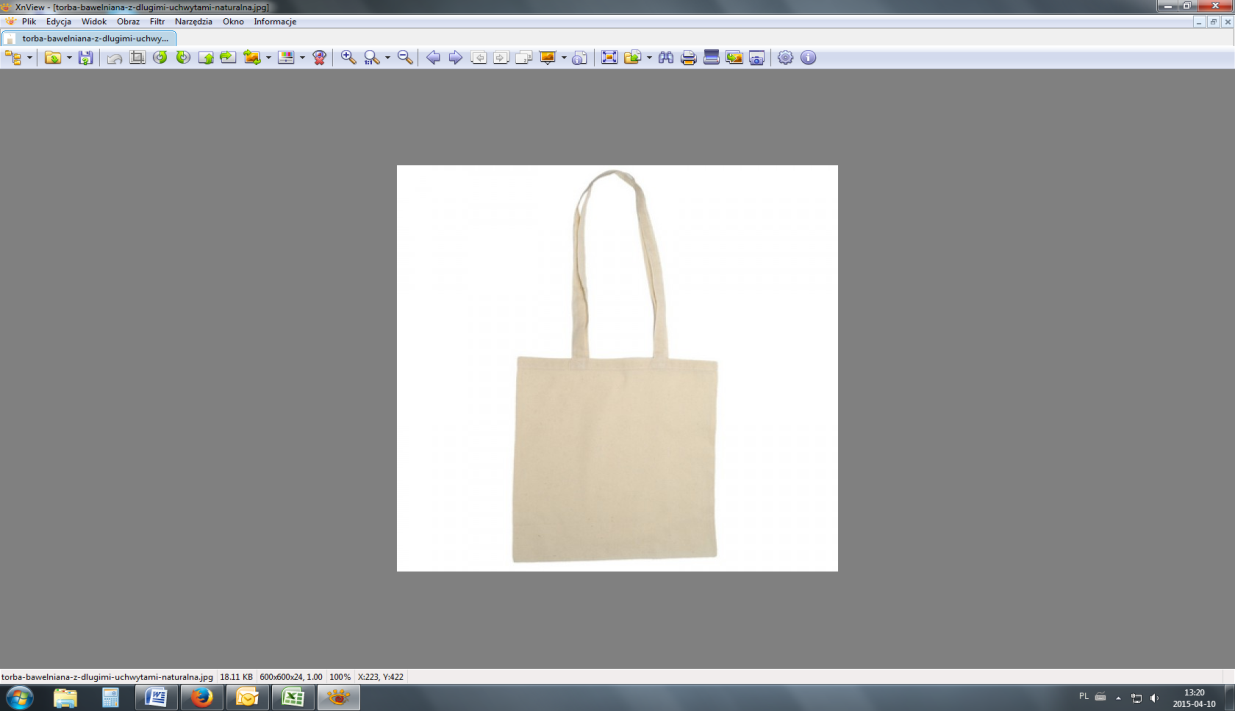 Opakowanie jednostkoweBrakPakowanie całościoweW kartonach po 50 szt. Opakowania zbiorcze nie mogą być cięższe niż 20 kg.Szacowany nakład8740 szt.WycenaWycena 1 sztuki przy zamówieniu:4650 szt. jednorazowy nakład;od 200 do 800 szt. I.8Ołówek Ołówek Opis przedmiotuOłówek drewniany, zaostrzonyWymiaryØ 7 x 170 mm, dopuszczalna tolerancja +/– 10 %Materiał, kolorMateriał: drewnoKolor: minimum 5 kolorów, w tym czarny, złoty, srebrnyKolory i technika zadruku/znakowaniaKolory zadruku/znakowania: 1+1 (znakowanie po dwóch stronach)Dostępne techniki zadruku/znakowania: : technika o dużej trwałości,   charakterystyczna dla zadrukowywanego materiału o dużej trwałościIlustracja poglądowa*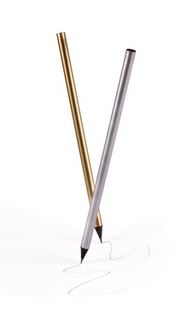 Opakowanie jednostkoweBrakPakowanie całościoweW kartonach po 200 szt. Opakowania zbiorcze nie mogą być cięższe niż 20 kg.Szacowany nakład7000 szt.WycenaWycena 1 sztuki przy zamówieniu:5000 szt. jednorazowy nakład;od 200 do 800 szt.I.9Notes magnetycznyNotes magnetycznyOpis przedmiotuMagnes z nadrukiem własnym, uszlachetniony folią magnetyczną 0,4 mm, , zalaminowana główka magnesu, 25 karteczek notesu z własnym projektem. WymiaryMagnes 55x 60 mm, notes 60x 90 mm, dopuszczalna tolerancja +/– 10 %Materiał, kolorMateriał: papier, folia magnetycznaKolor: magnes oraz karteczki wg własnego projektuKolory i technika zadruku/znakowaniaKolory zadruku/znakowania: 4+0 na magnesie i na notesieDostępne techniki zadruku/znakowania: : technika o dużej trwałości,   charakterystyczna dla zadrukowywanego materiału o dużej trwałościIlustracja poglądowa*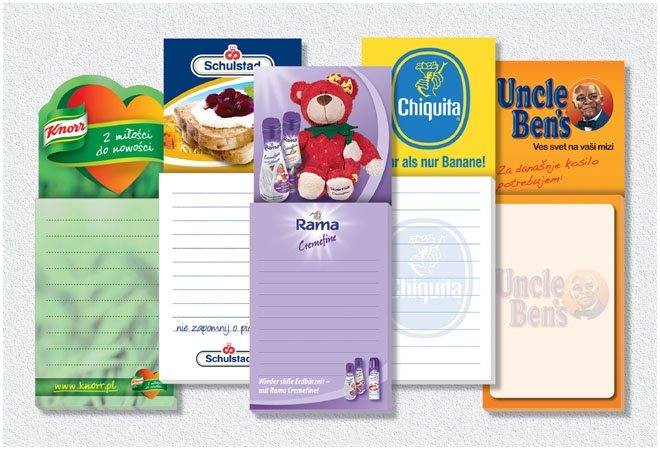 Opakowanie jednostkoweOpakowanie foliowePakowanie całościoweW kartonach po 50 sztuk. Opakowania zbiorcze nie mogą być cięższe niż 20 kg.Szacowany nakład5900 szt. WycenaWycena 1 sztuki przy zamówieniu:1600 szt. jednorazowy nakład;3000 szt. jednorazowy nakład;od 100 do 400 szt.I.10Smyczka sznurówkaSmyczka sznurówkaOpis przedmiotuSmycze reklamowe tubowe (sznurówka) z karabińczykiem metalowym typu "fish". Smycze wykonana z taśmy poliestrowej tunelowej białej nadrukowywanej metodą sublimacji w rozdzielczości 720dpi.Wymiary410-420  mm (długość taśmy 820 mm), dopuszczalna tolerancja +/– 10 %Materiał, kolorMateriał: taśma poliestrowa tunelowaKolor: wg projektu indywidualnegoKolory i technika zadruku/znakowaniaKolory zadruku/znakowania: pełny kolor wg projektuDostępne techniki zadruku/znakowania: : technika o dużej trwałości,   charakterystyczna dla zadrukowywanego materiału o dużej trwałościIlustracja poglądowa*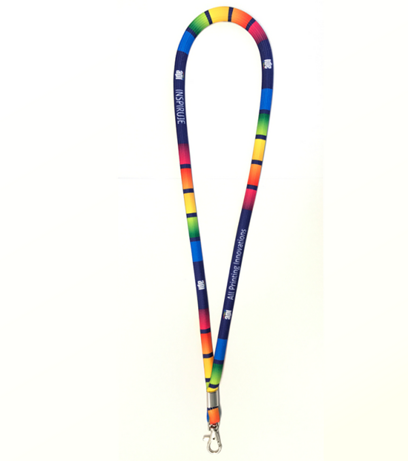 Opakowanie jednostkoweBrakPakowanie całościoweW workach foliowych  po 100 sztuk związane. Opakowania zbiorcze nie mogą być cięższe niż 20 kg.Szacowany nakład1500 szt.WycenaWycena 1 sztuki przy zamówieniu:od 200 do 500 szt.od 501 do 800 szt.I.11Zakładka do książkiZakładka do książkiOpis przedmiotuZakładka magnetyczna do książki zadrukowana jednostronnie w pełnym kolorze, z kawałkami folii magnetycznej na każdym z ramion zakładki, z wystającym poza książkę elementemWymiaryDłuższe skrzydło: 140 x 50 mm,  dopuszczalna tolerancja +/– 10 %Krótsze skrzydło: 50 x 50 mm, dopuszczalna tolerancja +/– 10 %Materiał, kolorMateriał: papier, 350 g/m2, folia magnetyczna 0,4 mmKolor: wg projektu zamawiającegoKolory i technika zadruku/znakowaniaKolory zadruku/znakowania: 4/1 na zakładceDostępne techniki zadruku/znakowania: : (według decyzji zamawiającego wyrażanej podczas zgłaszania poszczególnych zamówień)Ilustracja poglądowa*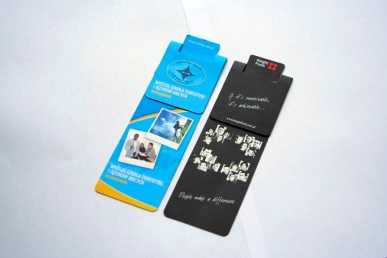 Opakowanie jednostkoweBrakPakowanie całościoweW kartonach po 100 szt. Opakowania zbiorcze nie mogą być cięższe niż 20 kg.Szacowany nakład400 szt.WycenaWycena 1 sztuki przy zamówieniu:od 400 szt.I.12Opaska LEDOpaska LEDOpis przedmiotuOpaska na ramię z diodami LED, na gumce . Po naciśnięciu przycisku diody zaczną świecić na czerwono, można ustawić światło ciągłe lub migające. Wymiary157 x 65 x 35 mm, dopuszczalna tolerancja +/– 10 %Materiał, kolorMateriał: plastik, gumaKolor: minimum 4  kolory Kolory i technika zadruku/znakowaniaKolory zadruku/znakowania: 1+0 Dostępne techniki zadruku/znakowania: : technika o dużej trwałości,   charakterystyczna dla zadrukowywanego materiału o dużej trwałościIlustracja poglądowa*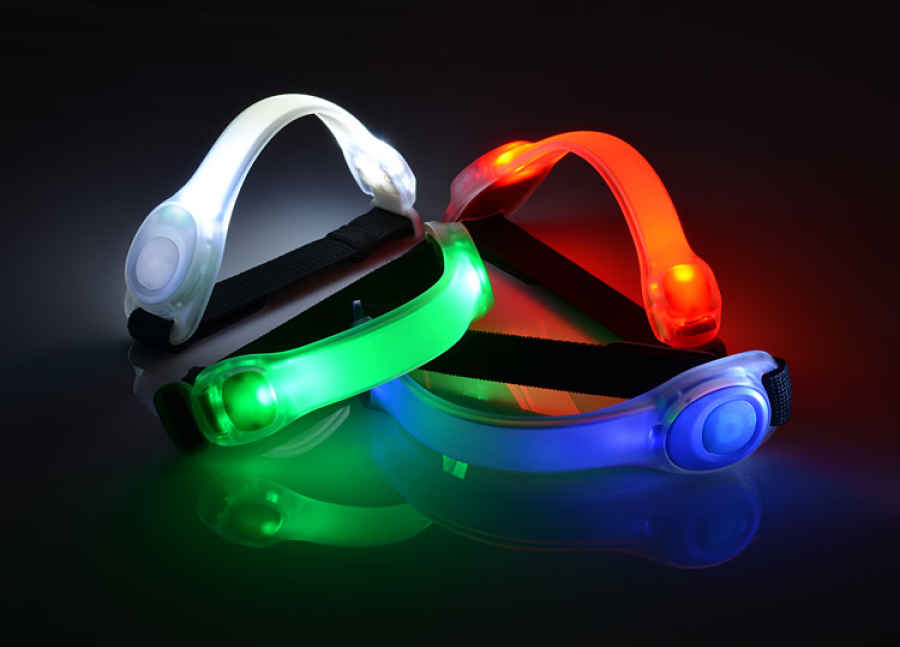 Opakowanie jednostkoweBrakPakowanie całościoweW kartonach po 50 szt. Opakowania zbiorcze nie mogą być cięższe niż 20 kg.Szacowany nakład450 szt.WycenaWycena 1 sztuki przy zamówieniu:od 400 szt.I.13Linijka z nadrukiemLinijka z nadrukiemOpis przedmiotuLinijka z drewna, z nadrukiemWymiarydługość podziałki 20 cm, szer. 4 cm, dopuszczalna tolerancja +/– 10 %Materiał, kolorMateriał:: biała folia PET-GAG 0,7mm, bezbarwna folia PET-GAG 0,7mm, sklejka 3mm lakierowana lakierem bezbarwnymKolor: wg projektu zamawiającego Kolory i technika zadruku/znakowaniaKolory zadruku/znakowania: 4+0, nadruk na pełnej powierzchniDostępne techniki zadruku/znakowania: : nadruk technologią ploter UVIlustracja poglądowa*Opakowanie jednostkoweBrakPakowanie całościoweW kartonach po 100 szt. Opakowania zbiorcze nie mogą być cięższe niż 20 kg.Szacowany nakład800 szt. WycenaWycena 1 sztuki przy zamówieniu:od 200 szt. do 500 szt.I.14KredkiKredkiOpis przedmiotu24 kolorowe kredki ołówkowe w papierowej tubie, z temperówkaWymiaryØ35 x 100 mm, dopuszczalna tolerancja +/– 10 %Materiał, kolorMateriał: drewno, papierKolor: czarny, beżowy Kolory i technika zadruku/znakowaniaKolory zadruku opakowania: 2 + 2 Dostępne techniki zadruku/znakowania: : technika o dużej trwałości,   charakterystyczna dla zadrukowywanego materiału o dużej trwałościIlustracja poglądowa*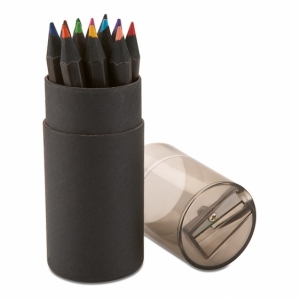 Opakowanie jednostkoweBrakPakowanie całościoweW kartonach po 50 szt. Opakowania zbiorcze nie mogą być cięższe niż 20 kg.Szacowany nakład1900 szt.WycenaWycena 1 sztuki przy zamówieniu:od 150 szt. do 450 szt.od 451 szt. do 950 szt.I.15Zestaw do szycia w metalowym pudełkuZestaw do szycia w metalowym pudełkuOpis przedmiotuZestaw do szycia w metalowym pudełku. Zawiera m.in. szpulki z nićmi, agrafki, igły, naparstek, nożyczki.WymiaryØ80 x 20 mm, dopuszczalna tolerancja +/– 10 %Materiał, kolorMateriał: metalKolor: szary, srebrny Kolory i technika zadruku/znakowaniaKolory zadruku/znakowania: 4+0 Dostępne techniki zadruku/znakowania: : technika o dużej trwałości,   charakterystyczna dla zadrukowywanego materiału o dużej trwałościIlustracja poglądowa*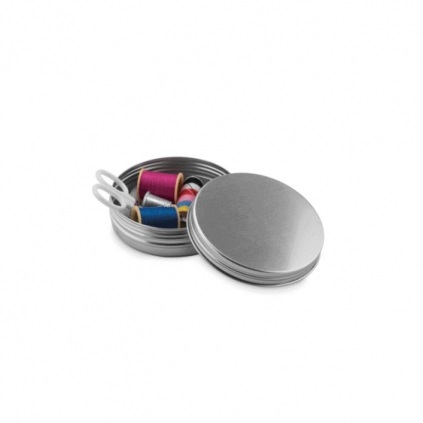 Opakowanie jednostkoweBrakPakowanie całościoweW kartonach po 100 szt. Opakowania zbiorcze nie mogą być cięższe niż 20 kg.Szacowany nakład1370 szt. WycenaWycena 1 sztuki przy zamówieniu:od 200 szt. do 500 szt.od 501 szt. do 900 szt.I.16Mydełko w pudełeczkuMydełko w pudełeczkuOpis przedmiotuMydełko reklamowe bezbarwne z nadrukiem, zapakowane w folię przeźroczystą.WymiaryWymiar: wg gramatury, wzór do ustalenia. Gramatura: od 25 do 100 gram, dopuszczalna tolerancja +/– 10 %Materiał, kolorMateriał: mydło, folia Kolor i zapach: wg projektu zamawiającego,  różne kolory i zapachy do decyzji zamawiającego Kolory i technika zadruku/znakowaniaKolory zadruku/znakowania: pełny kolor wg projektu zamawiającegoDostępne techniki zadruku/znakowania: : zatopiona etykieta, pełny kolorIlustracja poglądowa*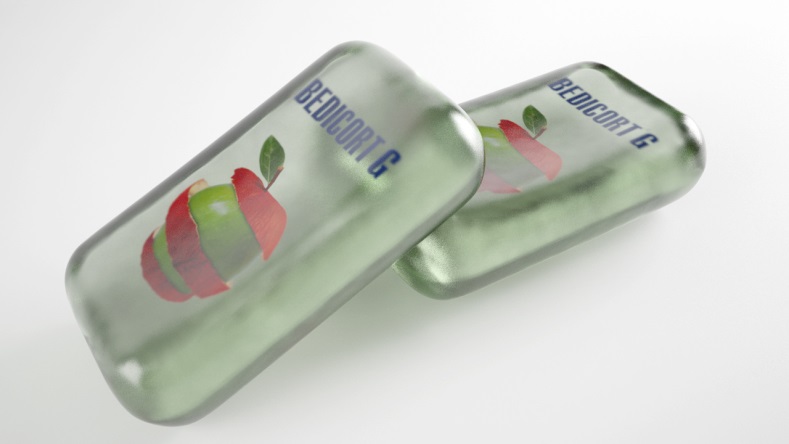 Opakowanie jednostkoweBrakPakowanie całościoweW kartonach po 100 sztuk. Opakowania zbiorcze nie mogą być cięższe niż 20 kg.Szacowany nakład1400 szt.WycenaWycena 1 sztuki przy zamówieniu:1400 szt. jednorazowy nakład;I.17Filcowy wieszak do ładowania telefonuFilcowy wieszak do ładowania telefonuOpis przedmiotuWieszak do ładowania telefonu, wsuwana kieszonka na telefon i mała kieszonka na baterie lub akcesoria, wtyczkę kabla ładującego można przełożyć przez otwór w górnej części.Wymiary250 x 93 x 7 mm, dopuszczalna tolerancja +/– 10 %Materiał, kolorMateriał: filcKolor: szary Kolory i technika zadruku/znakowaniaKolory zadruku/znakowania: 4/0 Dostępne techniki zadruku/znakowania: : technika o dużej trwałości,   charakterystyczna dla zadrukowywanego materiału o dużej trwałościIlustracja poglądowa*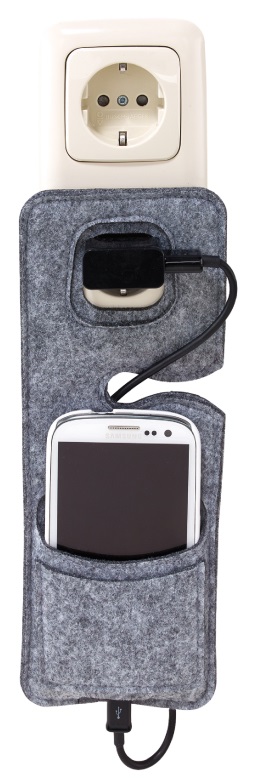 Opakowanie jednostkoweBrakPakowanie całościoweW kartonach po 50 szt. Opakowania zbiorcze nie mogą być cięższe niż 20 kg.Szacowany nakład2300 szt. WycenaWycena 1 sztuki przy zamówieniu:1100 szt. jednorazowy nakład;od 100 szt. do 300 szt.od 301 szt. do 600 szt.I.18Okulary Smart Google VR lub równoważneOkulary Smart Google VR lub równoważneOpis przedmiotuOkulary Smart Google lub równoważne do użycia z telefonem – składane, z soczewkami, folia błysk lub mat, dostarczane w formie do samodzielnego złożenia, z instrukcją obsługiWymiaryMax. rozmiar telefonu 145 x 80 mm, dopuszczalna tolerancja +/– 10 %Materiał, kolorMateriał: plastik, szkłoKolor: wg projektu zamawiającego Kolory i technika zadruku/znakowaniaKolory zadruku/znakowania: 4+0 Dostępne techniki zadruku/znakowania: : technika o dużej trwałości,   charakterystyczna dla zadrukowywanego materiału o dużej trwałościIlustracja poglądowa*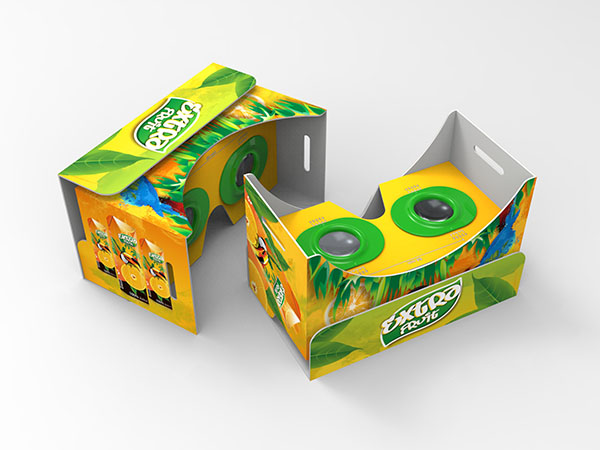 Opakowanie jednostkoweOpakowanie foliowePakowanie całościoweW kartonach po 25 szt. Opakowania zbiorcze nie mogą być cięższe niż 20 kg.Szacowany nakład100 szt.WycenaWycena 1 sztuki przy zamówieniu:od 100 szt.I.19Brelok metalowy do wózkówBrelok metalowy do wózkówOpis przedmiotuBrelok w formie żetonu, który można wkładać do wózków marketowych. Z możliwością dopięcia np. do kluczy (zakończony karabińczykiem)WymiaryPasujące do wózków zakupowych Materiał, kolorMateriał: aluminiumKolor: srebrny (karabińczyk), różne kolory (żeton)Kolory i technika zadruku/znakowaniaKolory zadruku/znakowania: 4+0 Dostępne techniki zadruku/znakowania: : technika o dużej trwałości,   charakterystyczna dla zadrukowywanego materiału o dużej trwałościIlustracja poglądowa*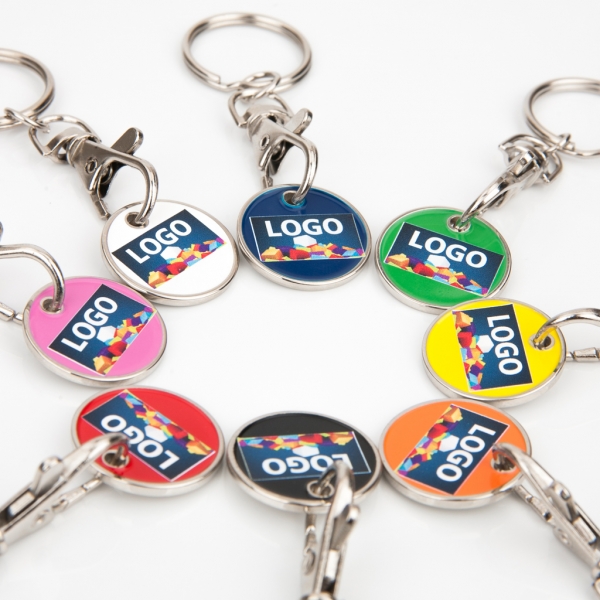 Opakowanie jednostkoweBrakPakowanie całościoweW kartonach po 100 szt. Opakowania zbiorcze nie mogą być cięższe niż 20 kg.Szacowany nakład1050 szt.WycenaWycena 1 sztuki przy zamówieniu:od 100 szt. do 400 szt.I.20Krówki (kg)Krówki (kg)Opis przedmiotuKrówki, ciągutki z nadrukiem reklamowymWymiary70 x 21 x 12 mm, dopuszczalna tolerancja +/– 10 %Materiał, kolorMateriał: papierKolor:  wg projektu zamawiającegoKolory i technika zadruku/znakowaniaKolory zadruku/znakowania: 4+0,Dostępne techniki zadruku/znakowania: : technika o dużej trwałości,   charakterystyczna dla zadrukowywanego materiału o dużej trwałościIlustracja poglądowa*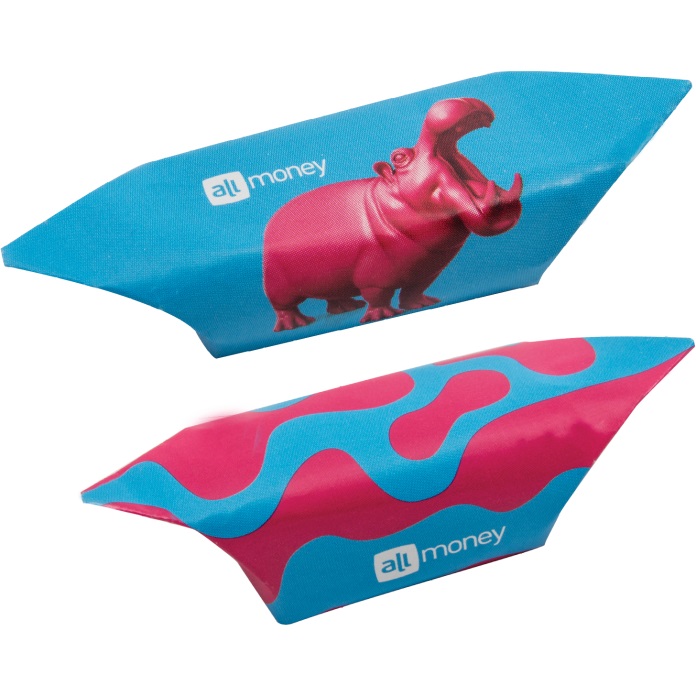 Opakowanie jednostkoweBrakPakowanie całościoweW worku foliowym po 1 kg. Opakowania zbiorcze nie mogą być cięższe niż 20 kg.Szacowany nakład181 kg.WycenaWycena 1 kg przy zamówieniu:od 1 kg  do 20 kgod 21 kg do 80 kgod 81 kg do 105 kgI.21Czekoladki  - mini tabliczkaCzekoladki  - mini tabliczkaOpis przedmiotuMałe czekoladki zapakowane w srebrną folię oraz opakowanie z nadrukiem, różne smaki (czekolada mleczna, czekolada deserowa, czekolada biała, czekolada mleczno-biała). Na etykiecie powinna być podana data spożycia, skład oraz inne niezbędne informacje. Wymiary54 x 36 x 6 mm, dopuszczalna tolerancja +/– 10 %Gramatura: 10 gram, dopuszczalna tolerancja +/– 10 %Materiał, kolorMateriał: czekolada, foliaKolor: folia srebrna, opakowanie z nadrukiem wg projektu zamawiającegoKolory i technika zadruku/znakowaniaKolory zadruku/znakowania: 4+0 Dostępne techniki zadruku/znakowania: : technika o dużej trwałości,   charakterystyczna dla zadrukowywanego materiałuIlustracja poglądowa*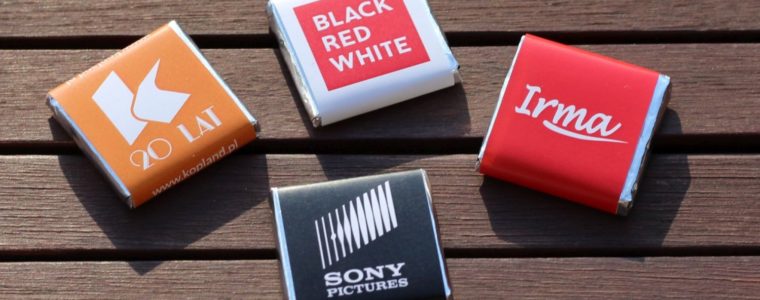 Opakowanie jednostkoweBrakPakowanie całościoweW worku foliowym po 100 szt. Opakowania zbiorcze nie mogą być cięższe niż 20 kg.Szacowany nakład4150 szt.WycenaWycena 1 sztuki przy zamówieniu:3550 szt. jednorazowy nakład;od 300 szt.I.22EKO roślinaEKO roślinaOpis przedmiotuElegancka mała doniczka z nadrukiem, wraz z nasionami i instrukcją, spakowana w beżowy karton. Wymiary70 mm x 70 mm, dopuszczalna tolerancja +/– 20 %Materiał, kolorMateriał: doniczka - plastik biodegradowalny;Kolory: minimum 2 kolory do wyboru;Roślina: minimum 4 ziarna roślin do wyboruKolory i technika zadruku/znakowaniaKolory zadruku/znakowania: doniczka - 1+1 (po obu stronach), karton - 1+1 (po obu stronach),Dostępne techniki zadruku/znakowania: : technika o dużej trwałości,   charakterystyczna dla zadrukowywanego materiałuIlustracja poglądowa*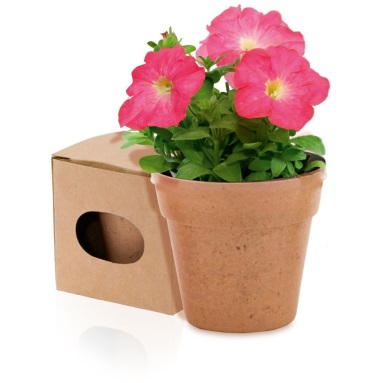 Opakowanie jednostkoweKarton biały/beżowy z nadrukiem. Pakowania całościoweKarton po 30 sztuk. Opakowania zbiorcze nie mogą być cięższe niż 20 kg.Szacowany nakład920 szt.Wycena Wycena 1 sztuki przy zamówieniu:od 100 szt. do 300 szt.od 301 szt. do 620 szt.I.23Torebeczka ratunkowaTorebeczka ratunkowaOpis przedmiotuTorebeczka materiałowa z nadrukiem z karabińczykiem z obrotowym gwintem do zawieszania, zamykana na rzep. W torebce maseczka do sztucznego oddychania, rękawiczki nitrylowe para - 1szt., opakowanie - breloczek z zapięciem np. do kluczy - 1szt. Maseczka umieszczona w zamykanej foliowej torebce. Na folii nadrukowana jest instrukcja udzielania pierwszej pomocy.Wymiary60 mm x 6 mm x 20 mm, rzep ok. 20 mm, dopuszczalna tolerancja +/– 10 %Materiał, kolorMateriał: trwały i wytrzymały na ścieranie materiałów o wysokim stopniu wodoodpornościKolor: minimum 4 kolory do wyboru Kolory i technika zadruku/znakowaniaKolory zadruku/znakowania: 1+1 Dostępne techniki zadruku/znakowania: : technika o dużej trwałości,   charakterystyczna dla zadrukowywanego materiałuIlustracja poglądowa*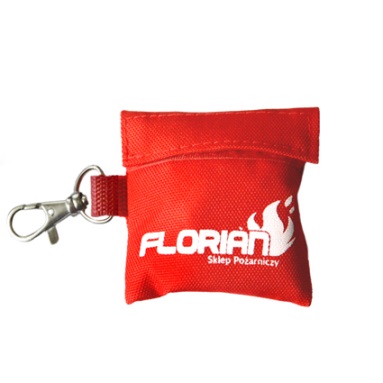 Opakowanie jednostkoweBrakPakowania całościoweKarton po 100 sztuk. Opakowania zbiorcze nie mogą być cięższe niż 20 kg.Szacowany nakład200 szt.Wycena Wycena 1 sztuki przy zamówieniu:od 200 szt.II.1Notes A6 w twardej oprawieNotes A6 w twardej oprawieOpis przedmiotuNotatnik z ekoskóry. Co najmniej 60 kartek w linię, papier biały/beżowy offset 90 g. Notatnik z zakładką - wstążką i gumką.WymiaryFormat A6, 105 x 148 mm, +/– 10% dopuszczalna tolerancjaMateriał, kolorMateriał: okładka poliesterKolor: minimum 5 kolorów, w tym: granat, czerń, czerwień Kolory i technika zadruku/znakowaniaKolory zadruku/znakowania: 1+0 na okładceDostępne techniki zadruku/znakowania: : technika o dużej trwałości,   charakterystyczna dla zadrukowywanego materiałuIlustracja poglądowa*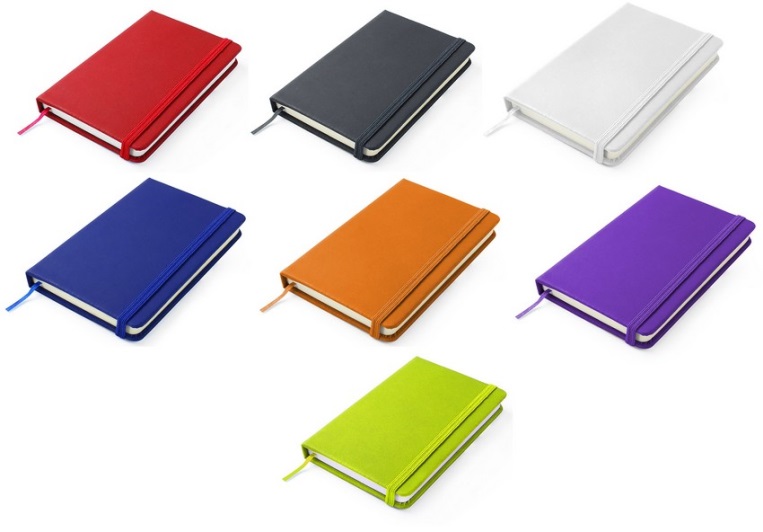 Opakowanie jednostkoweOpakowanie foliowe.Pakowanie całościowePo 50 egz. w kartonie. Opakowanie zbiorcze nie może być cięższe niż 20 kg.Szacowany nakład250 szt.WycenaWycena 1 sztuki przy zamówieniu:od 50 szt. do 100 szt.II.2Notes A5 w twardej oprawieNotes A5 w twardej oprawieOpis przedmiotuNotes posiada co najmniej 80 kartek w linie, na okładce wewnętrznej znajduje się kieszonka. Papier biały/beżowy offset, nie mnie niż 80 g. Notes w środku ma zakładkę (wstążeczkę), na zewnątrz gumkę elastyczną do zamykania, w różnych kolorach.Wymiary210 x 140 x 13 mm, +/– 10% dopuszczalna tolerancjaMateriał, kolorMateriał: okładka poliesterKolor: minimum 5 kolorów, w tym granat, czerń, czerwieńKolory i technika zadruku/znakowaniaKolory zadruku/znakowania: 1+0 na okładceDostępne techniki zadruku/znakowania: : technika o dużej trwałości,   charakterystyczna dla zadrukowywanego materiałuIlustracja poglądowa*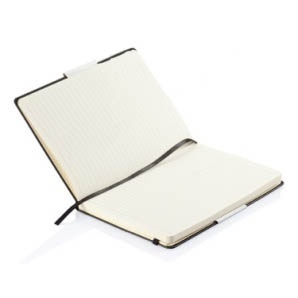 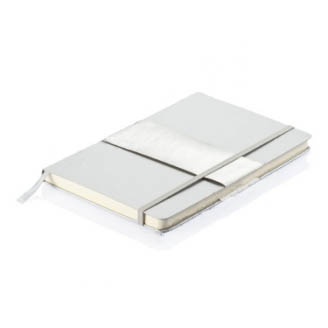 Opakowanie jednostkoweOpakowanie foliowe.Pakowanie całościowePo 50 egz. w kartonie. Opakowanie zbiorcze nie może być cięższe niż 20 kg.Szacowany nakład2480 szt.WycenaWycena 1 sztuki przy zamówieniu:1100 szt. jednorazowy nakład;od 50 szt. do 150 szt.od 151 do 330 szt.II.3Zestaw karteczek małyZestaw karteczek małyOpis przedmiotuZestaw zawiera trzy elementy: dwa notesy z karteczek samoprzylepnych, (bloczki: duży bloczek po 100 karteczek, mniejszy bloczek po 25 karteczek); znaczniki foliowe w pięciu kolorach. Kolor papieru: biały offset nie mniej niż 80 g. Projekt zadruku dostarczy Zamawiający.WymiaryZamknięty zestaw kartek: 106 x 81x 16 mm, +/– 10% dopuszczalna tolerancjaMateriał, kolorMateriał: papier/tekturaKolor: na zewnątrz białyKolory i technika zadruku/znakowaniaKolory zadruku/znakowania: Na bloczkach białych nadruk  2+0. Nadruk na obu okładkach zestawu w pełnym kolorze.Dostępne techniki zadruku/znakowania: : technika o dużej trwałości,   charakterystyczna dla zadrukowywanego materiałuIlustracja poglądowa*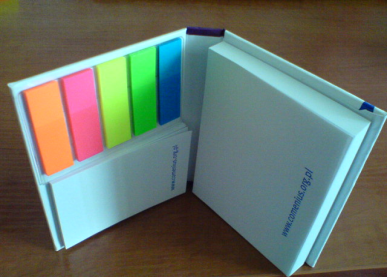 Opakowanie jednostkoweOpakowanie foliowe.Pakowanie całościowePo 100 egz. w kartonie. Opakowanie zbiorcze nie może być cięższe niż 20 kg.Szacowany nakład2150 szt.WycenaWycena 1 sztuki przy zamówieniu:1000 szt. jednorazowy nakład;od 50 szt. do 200 szt.od 201 do 500 szt.II.4Zestaw kartek samoprzylepnych z kalendarzem na 2019 rok w twardym etuiZestaw kartek samoprzylepnych z kalendarzem na 2019 rok w twardym etuiOpis przedmiotuZestaw zawiera cztery elementy: dwa notesy z karteczek samoprzylepnych, (bloczki: duży bloczek po 100 karteczek,  mniejszy bloczek po 100 karteczek); kalendarz; znaczniki foliowe w pięciu kolorach. Kolor papieru: biały offset nie mniej niż 80 g. Projekt zadruku dostarczy Zamawiający.Wymiary210 x 190 x 110 mm; +/– 10% dopuszczalna tolerancjaMateriał, kolorMateriał: papier/tektura, foliaKolor: na zewnątrz biały, znaczniki w przynajmniej 5 kolorach.Kolory i technika zadruku/znakowaniaKolory zadruku/znakowania: Na bloczkach białych nadruk 2+0. Nadruk na obu okładkach zestawu w pełnym kolorze.Dostępne techniki zadruku/znakowania: : technika o dużej trwałości,   charakterystyczna dla zadrukowywanego materiałuIlustracja poglądowa*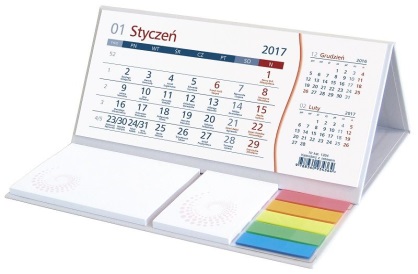 Opakowanie jednostkoweOpakowanie foliowe.Pakowanie całościowePo 100 egz. w kartonie. Opakowanie zbiorcze nie może być cięższe niż 20 kg.Szacowany nakład460 szt.WycenaWycena 1 kg przy zamówieniu:od 100 szt. do 300 szt.II.5Notes na spirali z piórnikiem na gumce Notes na spirali z piórnikiem na gumce Opis przedmiotuNotes na spirali z piórnikiem na gumce. Notes z tekturową okładką, kartki białe/beżowe, offset nie mniej niż 80 g. Piórnik wykonany z elastycznej gumki, pasującej wymiarami do notesu. Piórnik powinien zawierać miejsce na nie mniej niż 5 ołówków/długopisów. Wymiary148 x 210 mm, +/– 10% dopuszczalna tolerancjaMateriał, kolorMateriał: papier/tektura, elastyczna gumkaKolor: notes w kolorze tektury, piórnik w nie mniej niż 5 kolorach.Kolory i technika zadruku/znakowaniaKolory zadruku/znakowania: 1+0 na okładceDostępne techniki zadruku/znakowania: : technika o dużej trwałości,   charakterystyczna dla zadrukowywanego materiałuIlustracja poglądowa*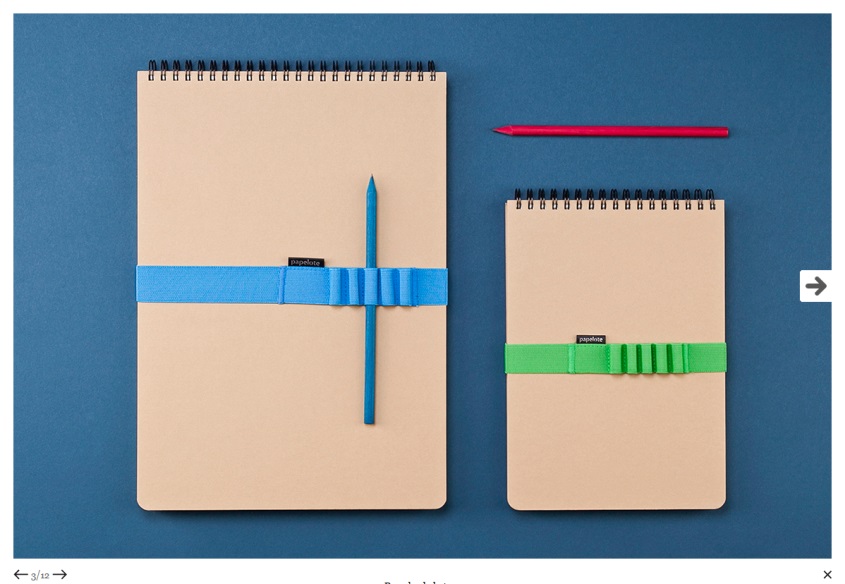 Opakowanie jednostkowe Opakowanie foliowe.Pakowanie całościowePo 100 egz. w kartonie. Opakowanie zbiorcze nie może być cięższe niż 20 kg.Szacowany nakład250 szt. WycenaWycena 1 sztuki przy zamówieniu:od 50 szt. do 150 szt.II.6Mini bombonierka Mini bombonierka Opis przedmiotu16 sztuk czekoladek zapakowanych w opakowanie upominkowe, smaki nadzienia: pistacja, czekolada, malaga lub mix smaków. Dwu częściowe pudełko kartonowe z okienkiem wykonane z białego kartonu z dowolnym nadrukiem reklamowym lub z kartonu złotego/srebrnego/srebrnego holograficznego z tłoczonymi logotypami. całość przewiązana kokardą (kilka kolorów do wyboru)Wymiary207x103x20 mm, +/– 10% dopuszczalna tolerancjaMateriał, kolorMateriał: opakowanie -  karton, folia, papier;  czekoladki - czekoladaKolor: wg projektu zamawiającegoKolory i technika zadruku/znakowaniaKolory zadruku/znakowania: wg projektu zamawiającegoDostępne techniki zadruku/znakowania: : technika o dużej trwałości,   charakterystyczna dla zadrukowywanego materiałuIlustracja poglądowa*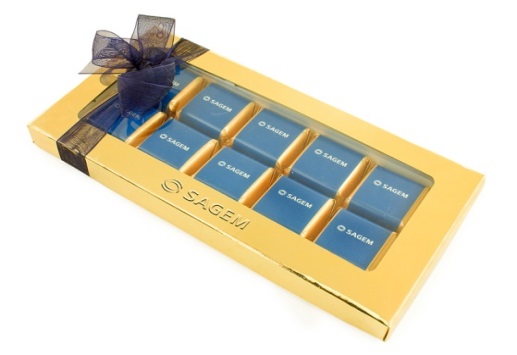 Opakowanie jednostkoweBrak. Pakowanie całościowePakowane po 50 szt. w karton. Opakowanie zbiorcze nie może być cięższe niż 20 kg.Szacowany nakład590 szt.WycenaWycena 1 sztuki przy zamówieniu:od 100 szt. do 250 szt.II.7Zestaw długopis, pióroZestaw długopis, pióroOpis przedmiotuDługopis i pióro w opakowaniu, wkłady w kolorze niebieskim. Długopis i pióro wykonane z metalu, w kolorze metalicznym/srebrnym, zakończone gumką, pudełko profilowane,  wykończone materiałem.WymiaryWymiary pudełka: 170 x 70 x 30 mm, dopuszczalna tolerancja +/– 15 %Materiał, kolorMateriał: metal i inne tworzywa sztuczneKolor: zestaw w kolorze czarnym (opakowanie) i metalicznym/srebrnym (długopis i pióro)Kolory i technika zadruku/znakowaniaKolor zadruku: opakowanie 1+0, długopis i pióro 1+0 (po jednej stronie)Dostępne techniki zadruku/znakowania: : technika o dużej trwałości,   charakterystyczna dla zadrukowywanego materiałuIlustracja poglądowa*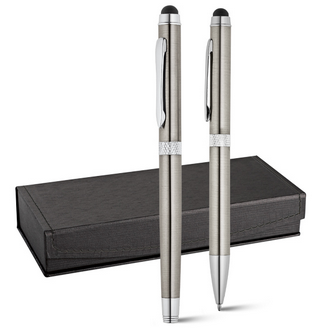 Opakowanie jednostkoweBrak.Pakowanie całościowePakowane po 50 szt. w karton. Opakowanie zbiorcze nie może być cięższe niż 20 kg.Szacowany nakład600 szt.WycenaWycena 1 sztuki przy zamówieniu:od 50 szt. do 200 szt.od 201 szt. do 500 szt.II.8Power bankPower bankOpis przedmiotuCienki power bank 4600 mAh z wysokiej jakości baterią litowo-polimerową. Posiada przycisk on/off do wyłączania urządzenia i wskaźnik pojemności baterii. Wyjście 5V/2.1A, wejście 5V/1A. Pakowany w przezroczyste pudełko.WymiaryWymiary: brak sugestii, cienki i mały. Materiał, kolorMateriał: aluminium, plastikKolor: minimum  5 kolorów, m.in. biały, czarny, niebieski, czerwony.Kolory i technika zadruku/znakowaniaKolor zadruku: 1+0  (po jednej stronie)Dostępne techniki zadruku/znakowania: : technika o dużej trwałości,   charakterystyczna dla zadrukowywanego materiałuIlustracja poglądowa*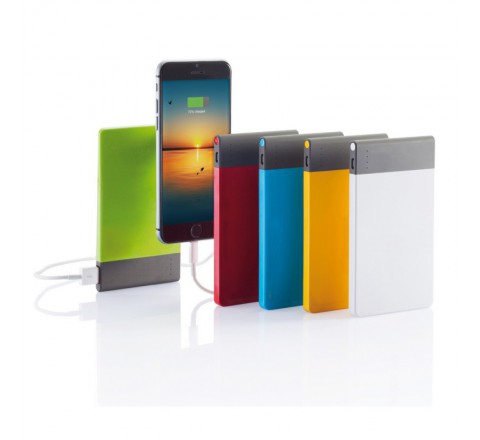 Opakowanie jednostkowe Zapakowany w kartonikowe pudełeczko.Pakowanie całościoweOpakowanie zbiorcze nie może być cięższe niż 20 kg.Szacowany nakład1000 szt.WycenaWycena 1 sztuki przy zamówieniu:od 100 szt. do 300 szt.od 301 szt. do 600 szt.II.9USB 16 GBUSB 16 GBOpis przedmiotuPojemność (GB): 16 GB Interfejs: USB 3.0 Szybkość transferu odczytu nie mniej niż 150 MB/s, szybkość transferu zapisu nie mniejsza niż 20 MB/s. Kompatybilne systemy operacyjne: Windows 8, Windows 7, Windows Vista, Windows XP, Windows 2000, Mac OS, Linux.Kształt: prostokątny.Wymiary12 × 39 × 5 mm;+/ –10% dopuszczalna tolerancjaMateriał, kolorMateriał: aluminium / stal nierdzewna, chromowaneKolor: srebrnyKolory i technika zadruku/znakowaniaKolory zadruku/znakowania: 1+1 (po obu stronach)Dostępne techniki zadruku/znakowania: : grawer laserowyIlustracja poglądowa*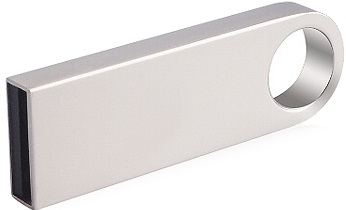 Opakowanie jednostkowe Pudełko kartonowe.Pakowanie całościowePakowane po 50 szt. w karton. Opakowanie zbiorcze nie może być cięższe niż 20 kg.Szacowany nakład1299 szt.WycenaWycena 1 sztuki przy zamówieniu:od 30 szt. do 280 szt.od 281 szt. do 400 szt.II.10Parasol małyParasol małyOpis przedmiotuParasol z paskiem spinającym na  rzep. 3 –sekcyjny, składany automatycznie za pomocą przycisku w rączce, końce szprych zabezpieczone. Rączka czarna antypoślizgowa z przyciskiem open/close. Pokrowiec.WymiaryParasol otwarty co najmniej ø = 96 cm; +/– 10% dopuszczalna tolerancjaMateriał, kolorMateriał: poliester ze specjalna wodoodporną powłoką,  szprychy z włókna węglowego, stelaż w większości z włókna węglowegoKolor:  minimum 4 kolory parasola, w tym czarny, granatowy, szary.Kolory i technika zadruku/znakowaniaKolory zadruku/znakowania: 1+0Dostępne techniki zadruku/znakowania: : technika o dużej trwałości,   charakterystyczna dla zadrukowywanego materiałuIlustracja poglądowa*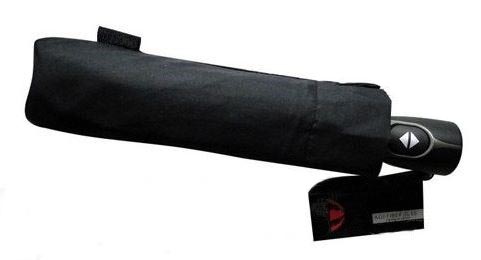 Opakowanie jednostkowe Opakowanie foliowe.Pakowanie całościowePakowane po 30 szt. w kartonie. Opakowanie zbiorcze nie może być cięższe niż 20 kgSzacowany nakład500 szt.WycenaWycena 1 sztuki przy zamówieniu:od 50 szt. do 200 szt.od 201 szt. do 400 szt.II.11Parasol dużyParasol dużyOpis przedmiotuParasol z paskiem spinającym na rzep, składany pół-automatycznie za pomocą przycisku w rączce, końce szprych zabezpieczone. Długa, zakrzywiona rączka czarna antypoślizgowa z przyciskiem open. Pokrowiec.WymiaryParasol otwarty co najmniej ø = 103 cm; +/– 10% dopuszczalna tolerancjaMateriał, kolorMateriał: poliester ze specjalna wodoodporną powłoką,  szprychy z włókna węglowego, stelaż w większości z włókna węglowegoKolor:  minimum 4 kolory parasola, w tym czarny, granatowy, szary.Kolory i technika zadruku/znakowaniaKolory zadruku/znakowania: 1+0Dostępne techniki zadruku/znakowania: : technika o dużej trwałości,   charakterystyczna dla zadrukowywanego materiałuIlustracja poglądowa*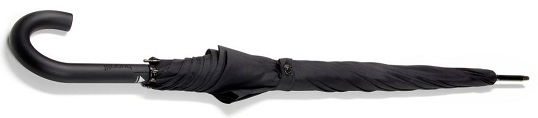 Opakowanie jednostkowe Opakowanie foliowe.Pakowanie całościowePakowane po 30 szt. w kartonie. Opakowanie zbiorcze nie może być cięższe niż 20 kgSzacowany nakład150 szt. WycenaWycena 1 sztuki przy zamówieniu:od 50 szt. do 100szt.II.12Głośnik bezprzewodowyGłośnik bezprzewodowyOpis przedmiotuGłośnik bluetooth o mocy 3W i zasięgu transmisji nawet do 10 metrów. Posiada wbudowaną baterie litową o mocy 300 mah. Szerokie pasmo przenoszenia od 90Hz do 20KHz. Głośnik posiada także wbudowany mikrofon. Produkt zapakowany w eleganckie pudełko. Średnica głośnika: 35mm Pasmo przenoszenia: 90Hz-20KHz Czas pracy: 2,5-3H Moc: 3W Pojemność baterii: 300mAh Stosunek sygnału do szumu: ≥76dB Wbudowany mikrofon: tak Kabel Aux: tak Wersja bluetooth: V2.1Wymiary75x65 mm, dopuszczalna tolerancja +/-10%Materiał, kolorMateriał: plastik, guma, metal. Kolor: min. 5 kolorów: srebrny, pomarańczowy, czerwony,  niebieski, czarnyKolory i technika zadruku/znakowaniaKolory zadruku/znakowania: 1+0 (głośnik)Dostępne techniki zadruku/znakowania: : technika o dużej trwałości,   charakterystyczna dla zadrukowywanego materiałuIlustracja poglądowa*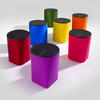 Opakowanie jednostkowe Pudełko kartonowe. Pakowanie całościoweOpakowanie zbiorcze nie może być cięższe niż 20 kgSzacowany nakład1340 szt.WycenaWycena 1 sztuki przy zamówieniu:1050 szt. jednorazowy nakład;od 100 szt.II.13Zestaw podróżny do samochodu (słuchawki, ładowarka)Zestaw podróżny do samochodu (słuchawki, ładowarka)Opis przedmiotuZestaw podróżny zawierający ładowarkę samochodową z wyjściem USB oraz słuchawki, które umieszczone są w małym i wygodnym etui, zamykanym na zamek błyskawiczny.Wymiary85 x 65 x 39 mm (etui), dopuszczalna tolerancja +/-10%Materiał, kolorMateriał: plastik, guma, metal. Kolor: czarnyKolory i technika zadruku/znakowaniaKolory: 1+1 (po obu stronach)Dostępne techniki zadruku/znakowania: : technika o dużej trwałości,   charakterystyczna dla zadrukowywanego materiałuIlustracja poglądowa*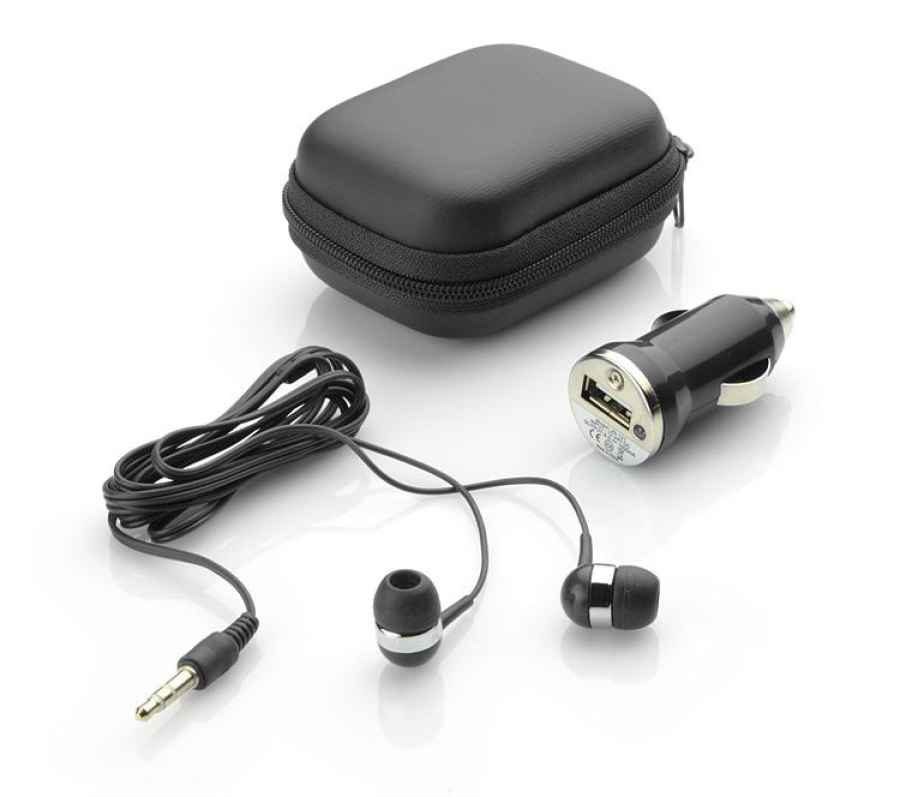 Opakowanie jednostkowe Pudełko kartonowe. Pakowanie całościoweOpakowanie zbiorcze nie może być cięższe niż 20 kgSzacowany nakład900 szt. WycenaWycena 1 sztuki przy zamówieniu:od 100 szt. do 250 szt. od 251 szt. do 550 szt.II.14Koc piknikowyKoc piknikowyKoc piknikowyOpis przedmiotuZawijany koc polarowy z rączką z nylonu. Zawijany koc polarowy z rączką z nylonu. Wymiary1500x1200 mm, dopuszczalna tolerancja +/-10%1500x1200 mm, dopuszczalna tolerancja +/-10%Materiał, kolorMateriał: polar 200g/m2 Kolory: minimum 5 kolorów: srebrny, pomarańczowy, czerwony,  niebieski, czarnyMateriał: polar 200g/m2 Kolory: minimum 5 kolorów: srebrny, pomarańczowy, czerwony,  niebieski, czarnyKolory i technika zadruku/znakowaniaKolory zadruku/znakowania: 1+0 nadruk na materiale pod uchwytem lub na kocu Dostępne techniki zadruku/znakowania: : technika o dużej trwałości,   charakterystyczna dla zadrukowywanego materiałuKolory zadruku/znakowania: 1+0 nadruk na materiale pod uchwytem lub na kocu Dostępne techniki zadruku/znakowania: : technika o dużej trwałości,   charakterystyczna dla zadrukowywanego materiałuIlustracja poglądowa*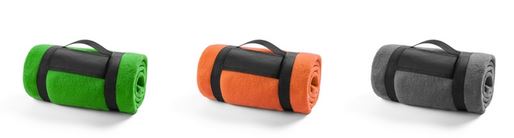 Opakowanie jednostkowe Opakowanie foliowe.Opakowanie foliowe.Pakowanie całościoweOpakowanie zbiorcze nie może być cięższe niż 20 kgOpakowanie zbiorcze nie może być cięższe niż 20 kgSzacowany nakład400 szt.400 szt.WycenaWycena 1 sztuki przy zamówieniu:od 50 szt. do 100szt.od 101 szt. do 150 szt.Wycena 1 sztuki przy zamówieniu:od 50 szt. do 100szt.od 101 szt. do 150 szt.II.15BidonBidonBidonOpis przedmiotuOpis przedmiotuBidon wykonany ze stali nierdzewnej bidon o pojemności 700 ml. Pokryty miękką powierzchnią soft touch. Wyposażony w zaczep oraz ustnik z rurką umieszczoną w środku, pozwalającą na picie w pozycji pionowej. WymiaryWymiary255x75 mm, dopuszczalna tolerancja +/-10%Materiał, kolorMateriał, kolorMateriał: stal nierdzewna, soft touch, Kolor: Minimum 5 kolorów: niebieski, czarny, zielony, czerwonyKolory i technika zadruku/znakowaniaKolory i technika zadruku/znakowaniaKolory zadruku/znakowania: 1-0Dostępne techniki zadruku/znakowania: /znakowania: technika o dużej trwałości,   charakterystyczna dla zadrukowywanego materiału)Ilustracja poglądowa*Ilustracja poglądowa*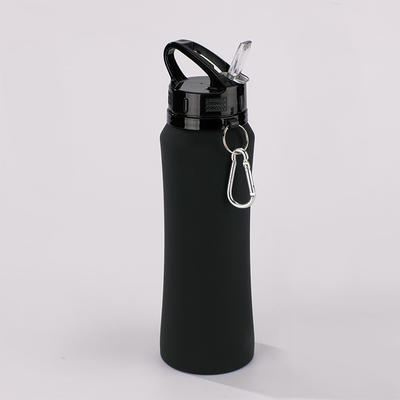 Opakowanie jednostkowe Opakowanie jednostkowe Pudełko kartonowe. Pakowanie całościowePakowanie całościoweOpakowanie zbiorcze nie może być cięższe niż 20 kgSzacowany nakładSzacowany nakład550 szt.WycenaWycenaWycena 1 sztuki przy zamówieniu:od 50 szt. do 250 szt.II.16Notes składany z długopisem w ekoskórzeNotes składany z długopisem w ekoskórzeOpis przedmiotuElegancki notes formatu A5 w klasycznej okładce wykonanej z ekoskóry. Notes zawiera 80 kartek w linie oraz wstążeczkę - zakładkę. Wewnątrz okładki miejsce na długopis oraz pamięć USB. Okładka nie jest umocowana na stałe do bloku notesu, tylko nasuwana na pierwsze kartki, co daje możliwość wymiany notesu. Notes zamykany za pomocą paska z ekoskóry. Notes - offset nie mniej niż 80 g.Wymiary215 x 165 x 26 mm, dopuszczalna tolerancja +/-10%Materiał, kolorMateriał: papier, ekoskóraKolor: brązowy/camelKolory i technika zadruku/znakowaniaKolory zadruku/znakowania: 1-0Dostępne techniki zadruku/znakowania: /znakowania: technika o dużej trwałości,   charakterystyczna dla zadrukowywanego materiału)Ilustracja poglądowa*Opakowanie jednostkowe Opakowanie foliowe.  Pakowanie całościoweOpakowanie zbiorcze nie może być cięższe niż 20 kgSzacowany nakład1055 szt.WycenaWycena 1 kg przy zamówieniu:od 50 szt. do 100 szt.od 101 szt. do 300 szt.II.17Torba na ramię typu listonoszkaTorba na ramię typu listonoszkaOpis przedmiotuTorba na ramię o kompaktowej konstrukcji z wbudowaną wewnątrz kieszenią na tablet, chroniącą sprzęt od uszkodzeń oraz kieszonką zewnętrzną. Kieszenie zamykane na zamek błyskawiczny. Pasek regulowany. Wymiary95 x 220 x 180 mm, dopuszczalna tolerancja +/-10%Materiał, kolorMateriał: poliester, plastikKolor: czarnyKolory i technika zadruku/znakowaniaKolory zadruku/znakowania: 1+0 (z jednej strony na przodzie)Dostępne techniki zadruku/znakowania: /znakowania: technika o dużej trwałości,   charakterystyczna dla zadrukowywanego materiałuIlustracja poglądowa*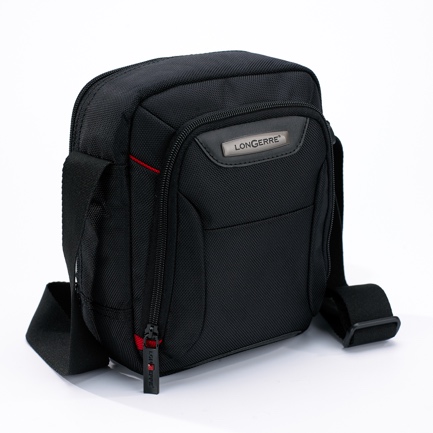 Opakowanie jednostkowe Opakowanie foliowe. Pakowanie całościoweOpakowanie zbiorcze nie może być cięższe niż 20 kgSzacowany nakład165 szt.WycenaWycena 1 sztuki przy zamówieniu:od 50 szt. do 150 szt.II.18Plecak na laptop (oldschool)Plecak na laptop (oldschool)Opis przedmiotuPlecak przeznaczony do przenoszenia laptopa oraz materiałów w formacie A4. Plecak zapinany na paski z ekoskóry, ramiona regulowane, z boku posiada kieszonki. Dodatkowo: uchwyty do trzymania w ręku.Wymiary460 x 340 x 160 mm, dopuszczalna tolerancja +/-10%Materiał, kolorMateriał: płótno brezentowe wzmocnione ekoskórąKolor: granatowy, oliwkowyKolory i technika zadruku/znakowaniaKolory zadruku/znakowania: 1+0 (z jednej strony na przodzie)Dostępne techniki zadruku/znakowania: /znakowania: technika o dużej trwałości,   charakterystyczna dla zadrukowywanego materiałuIlustracja poglądowa*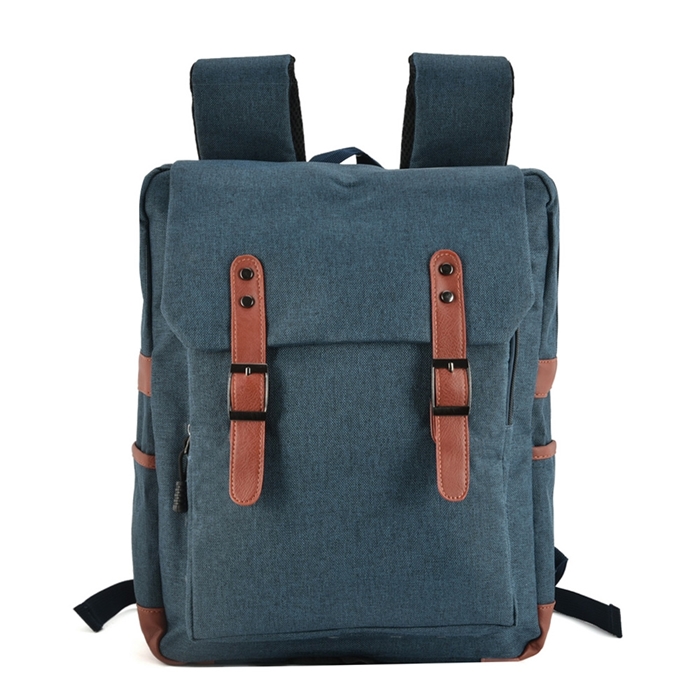 Opakowanie jednostkowe Opakowanie foliowe.Pakowanie całościoweOpakowanie zbiorcze nie może być cięższe niż 20 kgSzacowany nakład295 szt.WycenaWycena 1 sztuki przy zamówieniu:od 30 szt. do 100 szt.od 101 szt. do 250 szt.II.19Pojemnik na lunchPojemnik na lunchOpis przedmiotuMały, składany pojemnik na lunch wykonany z sylikonu z łyżką i widelcem, poj. 600 ml. Wymiary149 x 127 x 31 mm, dopuszczalna tolerancja +/-10%Materiał, kolorMateriał: silikonKolor: niebieskiKolory i technika zadruku/znakowaniaKolory zadruku/znakowania: 1+0 (z jednej strony na przodzie)Dostępne techniki zadruku/znakowania: /znakowania: technika o dużej trwałości,   charakterystyczna dla zadrukowywanego materiałuIlustracja poglądowa*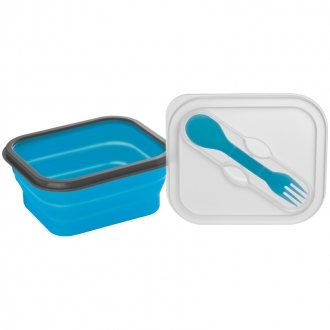 Opakowanie jednostkowe Pudełko kartonowe. Pakowanie całościoweOpakowanie zbiorcze nie może być cięższe niż 20 kgSzacowany nakład750 szt.WycenaWycena 1 sztuki przy zamówieniu:od 50 szt. do 250 szt.od 251 szt. do 550 szt. II.20Selfiestick z BluetoothSelfiestick z BluetoothOpis przedmiotuSelfiestick łączący się bezprzewodowo z telefonem (Android, iOS) Przycisk migawki umieszczony w rączce pozwalający na swobodne robienie zdjęć bez użycia samowyzwalacza, oraz funkcja zoom, umożliwiająca zdalne wyciągniecie teleskopowego ramienia urządzenia. Wymiary i specyfikacja technicznawysokość minimalna: ok. 185 mmwysokość maksymalna: ok. 820 mmszerokość uchwytu: ok. 155 - 90 mmmaksymalna nośność: 500 gakumulator: 50 mAhbluetooth: Takfunkcje: Zoomdodatkowe wyposażenie: smycz, przewód USB - microUSBwaga: ok. 140 gMateriał, kolorMateriał: metal, gumowana obudowaKolor: czarnyKolory i technika zadruku/znakowaniaKolory zadruku/znakowania: 1+0 (z jednej strony na przodzie)Dostępne techniki zadruku/znakowania: /znakowania: technika o dużej trwałości,   charakterystyczna dla zadrukowywanego materiałuIlustracja poglądowa*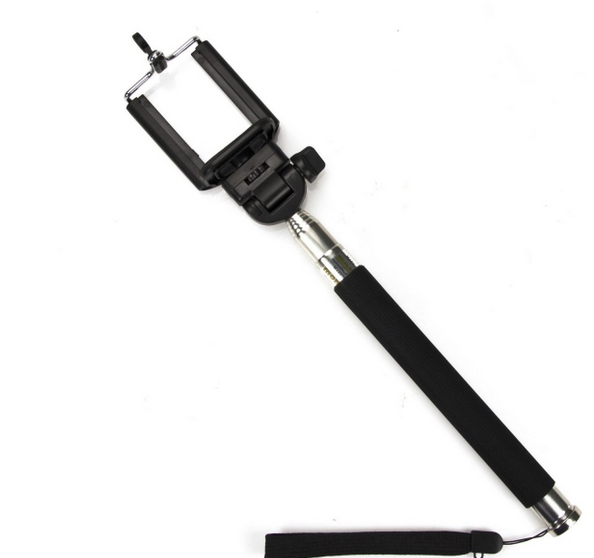 Opakowanie jednostkowe Opakowanie foliowe.  Pakowanie całościoweOpakowanie zbiorcze nie może być cięższe niż 20 kgSzacowany nakład100 szt.WycenaWycena 1 sztuki przy zamówieniu:od 50 szt.II.21Zestaw pisaki, kredki, farbyZestaw pisaki, kredki, farbyOpis przedmiotuZestaw malarski, w którego skład wchodzą kredki drewniane (min. 12 sztuk), pisaki (min 12 sztuk) , farbki (min. 12 sztuk), kredki świecowe (min. 12 sztuk), temperówka, gumka do ścierania, . Całość zapakowana w ekologiczny karton. Nadruk logo na pudełku.Wymiary180 x 159 x 95 mm, dopuszczalna tolerancja +/-10%Materiał, kolorMateriał: drewno, papier, plastikKolor: beżowy (opakowanie), czarnyKolory i technika zadruku/znakowaniaKolory zadruku/znakowania: 1+0 (z jednej strony na przodzie)Dostępne techniki zadruku/znakowania: /znakowania: technika o dużej trwałości,   charakterystyczna dla zadrukowywanego materiałuIlustracja poglądowa*\\\\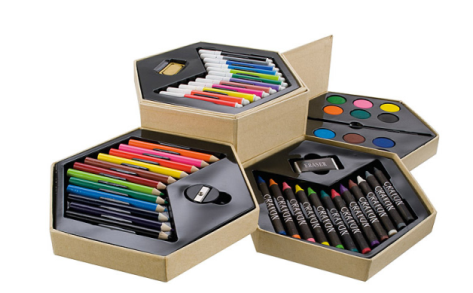 Opakowanie jednostkowe Pudełko kartonowe.Pakowanie całościoweOpakowanie zbiorcze nie może być cięższe niż 20 kgSzacowany nakład220 szt.WycenaWycena 1 sztuki przy zamówieniu:od 50 szt.od 120 szt.II.22PluszakPluszakOpis przedmiotuKremowy miś z granatową koszulką pod nadruk (koszulka pakowana oddzielnie)WymiaryWielkość: 180 mm, dopuszczalna tolerancja +/-10%Materiał, kolorMateriał: plusz, poliesterKolor: biały, ecruKolory i technika zadruku/znakowaniaKolory zadruku/znakowania: 1+0 (z jednej strony na przodzie)Dostępne techniki zadruku/znakowania: /znakowania: technika o dużej trwałości,   charakterystyczna dla zadrukowywanego materiałuIlustracja poglądowa*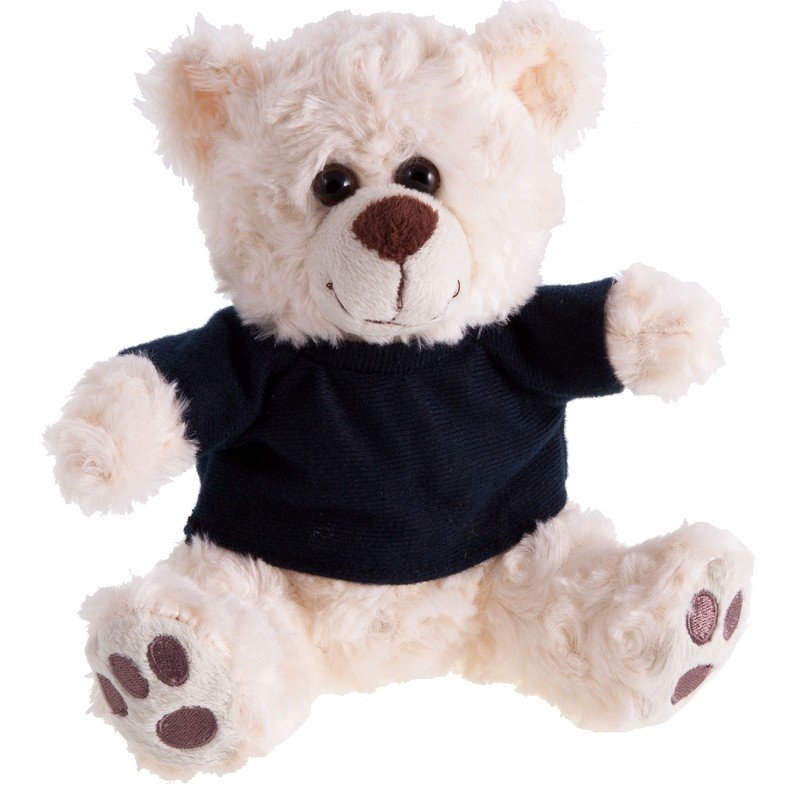 Opakowanie jednostkowe Opakowanie foliowe.Pakowanie całościoweOpakowanie zbiorcze nie może być cięższe niż 20 kgSzacowany nakład160 szt.WycenaWycena 1 sztuki przy zamówieniu:od 50 szt.od 100 szt.III.1Karty edukacyjne – quiz o PolsceKarty edukacyjne – quiz o PolsceOpis przedmiotuZabawa edukacyjna.  Zawiera informacje o świecie podane pod postacią około 100 pytań na kartach w opakowaniu. Na jednej stronie każdej karty powinny znaleźć się ciekawostki, natomiast na drugiej stronie zostać umieszczone pytania, sprawdzające zdobytą wiedzę. Informacje zawarte na kartach muszą być poprawne merytorycznie.  Wymiary130 x 70 x 20 mm, dopuszczalna tolerancja +/-10%Materiał, kolorMateriał: plastik/papierKolor: różne kolory do decyzji zamawiającegoKolory i technika zadruku/znakowaniaKolory zadruku/znakowania: 1+0 (z jednej strony na przodzie)Dostępne techniki zadruku/znakowania: /znakowania: technika o dużej trwałości, charakterystyczna dla zadrukowywanego materiałuIlustracja poglądowa*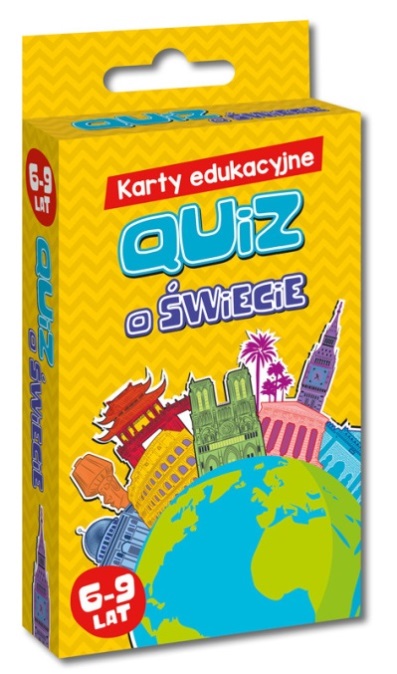 Opakowanie jednostkowe Pudełko kartonowe.Pakowanie całościoweOpakowanie zbiorcze nie może być cięższe niż 20 kgSzacowany nakład200 szt.WycenaWycena 1 sztuki przy zamówieniu:od 100 szt. do 200 szt.III.2Fiszki językowe Fiszki językowe Opis przedmiotuZestaw fiszek składa się z ok. 300 kart w opakowaniu oraz pozwala na dostęp do podobnej liczby plików .mp3 zawierających zwroty i wyrazy języka polskiego niezbędne do rozpoczęcia nauki języka. Na fiszkach znajdą się również komentarze o charakterze gramatycznym i leksykalnym. Pomoc dydaktyczna dla wolontariuszy, którzy przyjeżdżają na projekty do Polski.Wymiary175 x 85 x 55 mm (opakowanie), 70 x 50 mm (fiszka) dopuszczalna tolerancja +/-10%Materiał, kolorMateriał: plastik/papierKolor: biały, ecruKolory i technika zadruku/znakowaniaKolory zadruku/znakowania: 1+0 (z jednej strony na przodzie)Dostępne techniki zadruku/znakowania: /znakowania: technika o dużej trwałości,   charakterystyczna dla zadrukowywanego materiałuIlustracja poglądowa*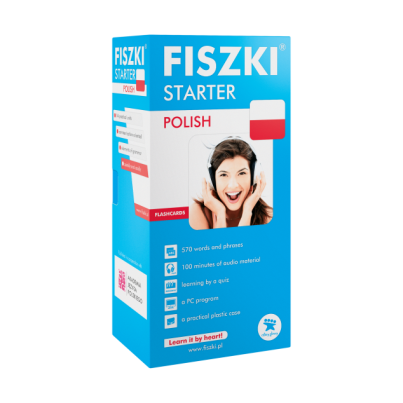 Opakowanie jednostkowe Pudełko kartonowe.Pakowanie całościoweOpakowanie zbiorcze nie może być cięższe niż 20 kgSzacowany nakład1200 szt.WycenaWycena 1 sztuki przy zamówieniu:od 100 szt. do 200 szt.od 201 szt. do 700 szt.III.3Kostki ewaluacyjne Kostki ewaluacyjne Opis przedmiotuGra towarzysko – edukacyjna , w całości opiera się na tworzeniu improwizowanych historyjek obejmujących konkretny temat . Zestaw obejmuje dziewięć kostek w opakowaniu, na których znajdą się 54 ikonki związane z wybranym tematem.WymiaryCzekam na informację; waga ok. 200 g, dopuszczalna tolerancja +/-10%Materiał, kolorMateriał: plastikKolor: biały, ecruKolory i technika zadruku/znakowaniaKolory zadruku/znakowania: 1+0 (z jednej strony na przodzie)Dostępne techniki zadruku/znakowania: /znakowania: technika o dużej trwałości,   charakterystyczna dla zadrukowywanego materiałuIlustracja poglądowa*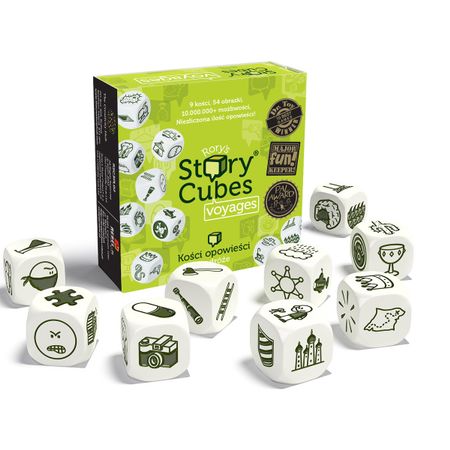 Opakowanie jednostkowe Pudełko kartonowe.Pakowanie całościoweOpakowanie zbiorcze nie może być cięższe niż 20 kgSzacowany nakład1250 szt.WycenaWycena 1 sztuki przy zamówieniu:od 100 szt. do 450 szt.od 451 szt. do 750 szt.IV.1Zestaw długopis, pióro Zestaw długopis, pióro Opis przedmiotuStylowy zestaw piśmienniczy o klasycznym design'ie i ponadczasowej elegancji. Wykończenia pokryte 24K złotem. Pióro posiada wysokiej jakości stalówkę. Zestaw zapakowany w czarne pudełeczko wykończone eleganckim materiałem. Kolor wkładu: niebieskiWymiary75x198x32 mm, dopuszczalna tolerancja +/-10%Materiał, kolorMateriał: metal/złoto 24KKolor: czarny, złotyKolory i technika zadruku/znakowaniaKolory zadruku/znakowania: 1+0 (z jednej strony na przodzie)Dostępne techniki zadruku/znakowania: /znakowania: technika o dużej trwałości,   charakterystyczna dla zadrukowywanego materiałuIlustracja poglądowa*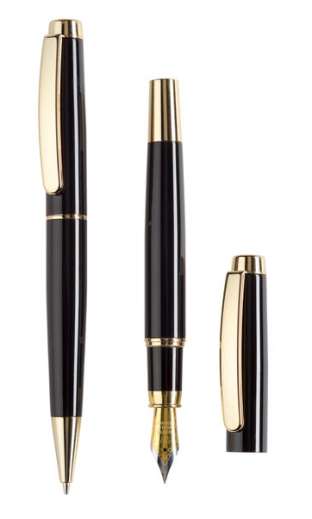 Opakowanie jednostkowe Pudełko ozdobne z nadrukami.Pakowanie całościoweOpakowanie zbiorcze nie może być cięższe niż 20 kgSzacowany nakład100 szt. WycenaWycena 1 sztuki przy zamówieniu:od 100 szt.IV.2Butelka szklanaButelka szklanaOpis przedmiotuButelka szklana wielokrotnego użytku, z silikonową nakładką chroniącą dno oraz zakrętką ze stali nierdzewnej i polipropylenu.Wymiary233 x 75 mm, pojemność 550 ml, dopuszczalna tolerancja +/-10% Materiał, kolorMateriał: szkło, silikon, stal, polipropylen Kolor: przezroczyste szkło, różne kolory nakładkiKolory i technika zadruku/znakowaniaKolory zadruku/znakowania: 1+0 (z jednej strony na przodzie)Dostępne techniki zadruku/znakowania: /znakowania: technika o dużej trwałości,   charakterystyczna dla zadrukowywanego materiałuIlustracja poglądowa*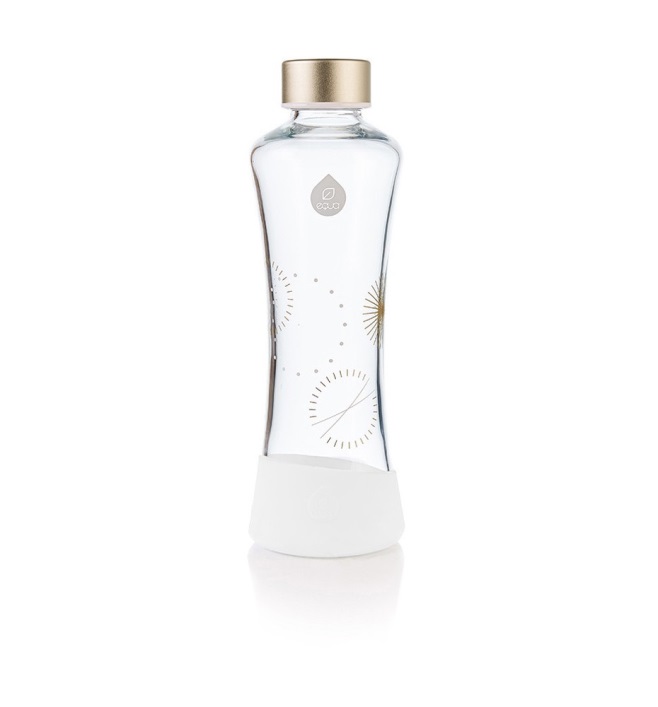 Opakowanie jednostkowe Pudełko ozdobne z nadrukami.Pakowanie całościoweOpakowanie zbiorcze nie może być cięższe niż 20 kgSzacowany nakład100 szt.WycenaWycena 1 sztuki przy zamówieniu:od 100 szt.IV.3Powerbank (duży) 8000 mAHPowerbank (duży) 8000 mAHOpis przedmiotuPower bank 8000 mAh z aluminium. Odpowiedni do ładowania smartfona, dane prądu wyjściowego DC5V/1A. Zawiera wskazujące światło i kabel USB z wtyczką micro USB.Wymiary150 x 75 x 9 mm, dopuszczalna tolerancja +/-10%Materiał, kolorMateriał: aluminiumKolor: czarnyKolory i technika zadruku/znakowaniaKolory zadruku/znakowania: 1+0 (z jednej strony na przodzie)Dostępne techniki zadruku/znakowania: /znakowania: technika o dużej trwałości,   charakterystyczna dla zadrukowywanego materiałuIlustracja poglądowa*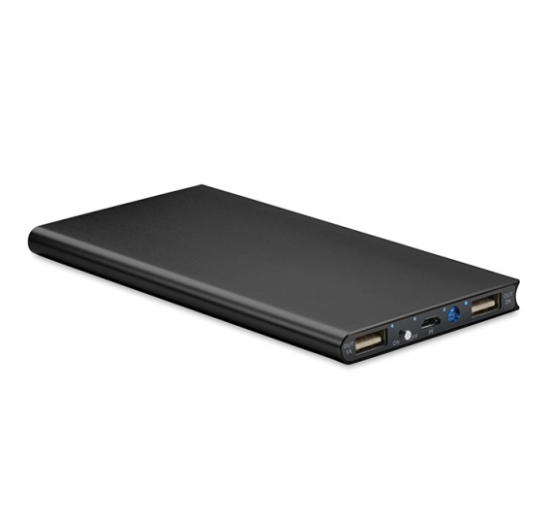 Opakowanie jednostkowe Pudełko ozdobne z nadrukami.Pakowanie całościoweOpakowanie zbiorcze nie może być cięższe niż 20 kgSzacowany nakład100 szt.WycenaWycena 1 sztuki przy zamówieniu:od 100 szt.IV.4Torba biznesowa na kółkach Torba biznesowa na kółkach Opis przedmiotuTorba biznesowa na kółkach. Posiada regulowany aluminiowy stelaż. Posiada dwie kieszeni zamykane na suwak, kieszeń na laptop, chowaną rączkę i mocne kółka.Wymiary180x410x360 mm, dopuszczalna tolerancja +/-10%Materiał, kolorMateriał: poliester, aluminium, plastikowe kółkaKolor: czarnyKolory i technika zadruku/znakowaniaKolory zadruku/znakowania: 1+0 (z jednej strony na przodzie)Dostępne techniki zadruku/znakowania: /znakowania: technika o dużej trwałości,   charakterystyczna dla zadrukowywanego materiałuIlustracja poglądowa*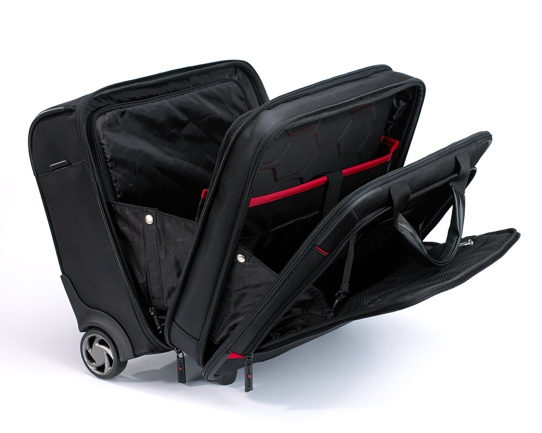 Opakowanie jednostkowe Opakowanie foliowe.Pakowanie całościoweOpakowanie zbiorcze nie może być cięższe niż 20 kgSzacowany nakład100 szt.WycenaWycena 1 sztuki przy zamówieniu:od 30 do 100 szt.od 100 szt.IV.5Zestaw bidon-kubek Zestaw bidon-kubek Opis przedmiotuZestaw składający się z kubka termicznego i bidonu, produktów pokrytych miękką w dotyku, gumowaną powierzchnią soft touch. Kubek posiada podwójne ścianki, utrzymujące pożądaną temperaturę. Bidon wyposażony w zaczep i wysuwaną słomkę, która umożliwia otwieranie bidonu za pomocą jednej ręki. Zestaw zapakowany w eleganckie pudełko prezentowe.Wymiary293 x 255 x82 mm, dopuszczalna tolerancja +/-10%Materiał, kolorMateriał: guma, plastik, stal nierdzewnaKolor: turkusowy, szary (opakowanie)Kolory i technika zadruku/znakowaniaKolory zadruku/znakowania: 1+0 (z jednej strony na przodzie)Dostępne techniki zadruku/znakowania: /znakowania: technika o dużej trwałości,   charakterystyczna dla zadrukowywanego materiałuIlustracja poglądowa*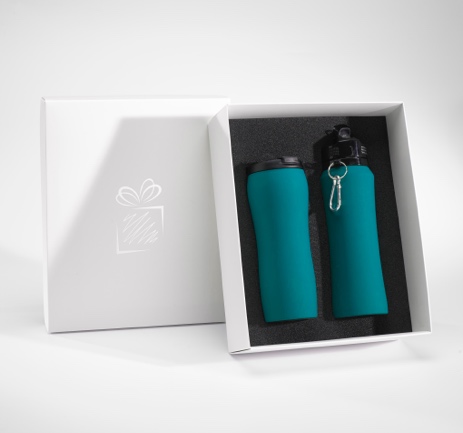 Opakowanie jednostkowe Pudełko ozdobne z nadrukami.Pakowanie całościoweOpakowanie zbiorcze nie może być cięższe niż 20 kgSzacowany nakład150 szt.WycenaWycena 1 sztuki przy zamówieniu:od 30 do 150 szt.od 150 szt.IV.6Adapter z USBAdapter z USBOpis przedmiotuKompaktowy adapter podróżny, przeznaczony do urządzeń z uziemieniem i bez uziemienia ze zintegrowaną, podwójną ładowarką USB.Wejście: Polskie wtyczki z uziemieniem i bez uziemienia.    Wyjście: Wysuwane wtyczki (3-biegunowe): USA, Wielka Brytania, Australia / Chiny.Wymiary i specyfikacja technicznaNapięcie wejściowe: 100 V – 250 V•Max. obciążenie: 6,3 A•Moc znamionowa: np 100 V – 630 W / 250 V – 1575 W•Zintegrowany bezpiecznik: T6.3•Wyjście USB: 5 V / 2400 mA •Adapter nie konwertuje napięciaMateriał, kolorMateriał: plastik, metalKolor: białyKolory i technika zadruku/znakowaniaKolory zadruku/znakowania: 1+0 (z jednej strony na przodzie)Dostępne techniki zadruku/znakowania: /znakowania: technika o dużej trwałości,   charakterystyczna dla zadrukowywanego materiałuIlustracja poglądowa*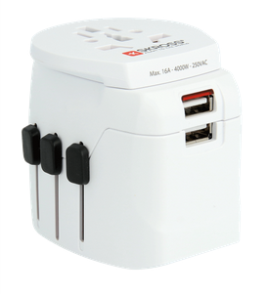 Opakowanie jednostkowe Pudełko ozdobne z nadrukami.Pakowanie całościoweOpakowanie zbiorcze nie może być cięższe niż 20 kgSzacowany nakład50 szt.WycenaWycena 1 sztuki przy zamówieniu:od 50 szt.IV.7Zestaw apaszki z notesem Zestaw apaszki z notesem Opis przedmiotuZestaw składający się z jedwabnej apaszki i dopasowanego stylistycznie notesu w kartonowym opakowaniu. Papier biały/beżowy offset, nie mnie niż 80 g, nie mniej niż 60 kartek.WymiaryRozmiar notesu: 220 x 180 x 40 mm, dopuszczalna tolerancja +/-10%Rozmiar apaszki: 500x500 mm Materiał, kolorMateriał: jedwab, papierKolor: różne kolory zgodnie z dyspozycją ZamawiającegoKolory i technika zadruku/znakowaniaKolory zadruku/znakowania: 1+0 (z jednej strony na przodzie)Dostępne techniki zadruku/znakowania: /znakowania: technika o dużej trwałości,   charakterystyczna dla zadrukowywanego materiałuIlustracja poglądowa*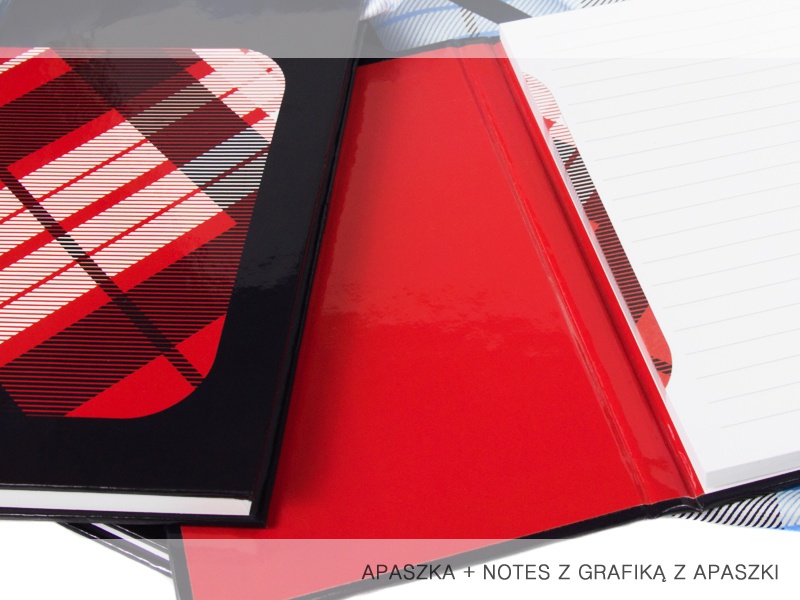 Opakowanie jednostkowe Pudełko ozdobne z nadrukami.Pakowanie całościoweOpakowanie zbiorcze nie może być cięższe niż 20 kgSzacowany nakład50 szt. WycenaWycena 1 sztuki przy zamówieniu:od 50 szt.IV.8Dysk zewnętrzny 1 TB Dysk zewnętrzny 1 TB Opis przedmiotuZewnętrzny dysk twardy, obudowa odporna na zarysowania, ochrona przed odciskami palców i zarysowaniami, oszczędność energii w trybie uśpienia, dioda LED sygnalizująca zasilanie i aktywność transferu danych, pojemność 1 TBWymiary116 x 78 x 13 mm, dopuszczalna tolerancja +/-10%Materiał, kolorMateriał: plastik/metalKolor: różne kolory, min. 5 do wyboru, zgodnie z dyspozycją ZamawiającegoKolory i technika zadruku/znakowaniaKolory zadruku/znakowania: 1+0 (z jednej strony na przodzie)Dostępne techniki zadruku/znakowania: /znakowania: technika o dużej trwałości,   charakterystyczna dla zadrukowywanego materiałuIlustracja poglądowa*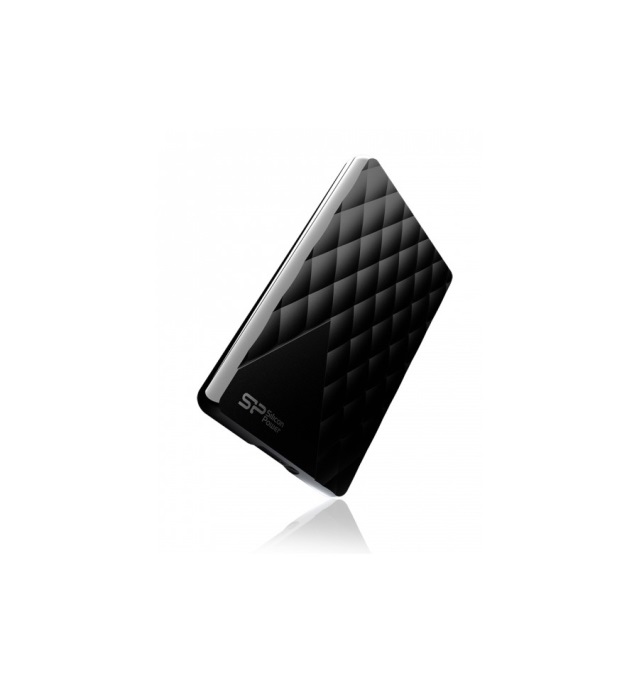 Opakowanie jednostkowe Pudełko ozdobne z nadrukami.Pakowanie całościoweOpakowanie zbiorcze nie może być cięższe niż 20 kgSzacowany nakład50 szt.WycenaWycena 1 sztuki przy zamówieniu:od 50 szt.IV.9Duży głośnik bezprzewodowyDuży głośnik bezprzewodowyOpis przedmiotuGłośnik bluetooth o mocy 2 x 3 W i zasięgu transmisji do 10 metrów. Posiada wbudowaną baterie litową o mocy 800mah. Szerokie pasmo przenoszenia od 90Hz do 20KHz. Głośnik posiada także wbudowany mikrofon co umożliwia prowadzenie przez niego rozmów telefonicznych. Wymiary i specyfikacja technicznaŚrednica głośnika: 35mm Pasmo przenoszenia: 90Hz-20KHz Czas pracy: 3-3,5H Moc: 2X3W Pojemność baterii: 800mAh Stosunek sygnału do szumu: ≥76dB Wbudowany mikrofon: tak Kabel Aux: tak Wersja bluetooth: V2.1Materiał, kolorMateriał: plastik, guma, metalKolor: czarnyKolory i technika zadruku/znakowaniaKolory zadruku/znakowania: 1+0 (z jednej strony na przodzie)Dostępne techniki zadruku/znakowania: /znakowania: technika o dużej trwałości,   charakterystyczna dla zadrukowywanego materiałuIlustracja poglądowa*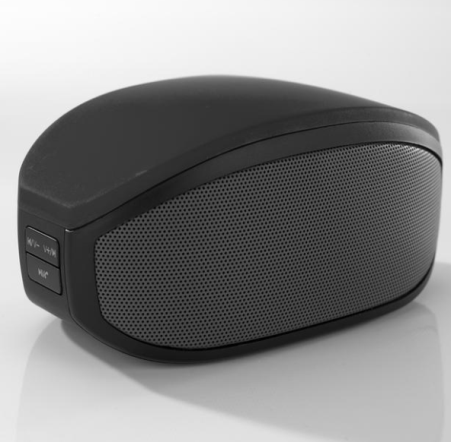 Opakowanie jednostkowe Pudełko ozdobne z nadrukami.Pakowanie całościoweOpakowanie zbiorcze nie może być cięższe niż 20 kgSzacowany nakład50 szt.WycenaWycena 1 sztuki przy zamówieniu:od 50 szt.IV.10Zestaw portfel z długopisem Zestaw portfel z długopisem Opis przedmiotuStylowy długopis o klasycznym designie, pokryty 24-karatowym złotem. Niebieski wkład. Portfelik damski zamykany na zatrzask, wykonany z naturalnej skóry, odmiany odpornej na zarysowania oraz zabrudzenia. Produkt może posłużyć jako portfelik, etui na wizytówki lub karty płatnicze. Niezwykle pojemny pomimo niewielkich rozmiarów. Blaszka umieszczona na froncie portfela z logotypem Pakowany w eleganckie, kartonowe pudełko. Wymiary160x135x38 mm, dopuszczalna tolerancja +/-10%Materiał, kolorMateriał: metal, złoto, skóraKolor: czarnyKolory i technika zadruku/znakowaniaKolory zadruku/znakowania: 1+0 (z jednej strony na przodzie)Dostępne techniki zadruku/znakowania: /znakowania: technika o dużej trwałości,   charakterystyczna dla zadrukowywanego materiałuIlustracja poglądowa*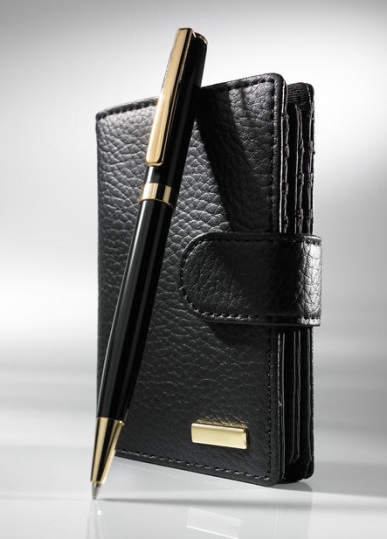 Opakowanie jednostkowe Pudełko ozdobne z nadrukami.Pakowanie całościoweOpakowanie zbiorcze nie może być cięższe niż 20 kgSzacowany nakład50 szt.WycenaWycena 1 sztuki przy zamówieniu:od 50 szt.IV.11Czekoladki (pralinki)Czekoladki (pralinki)Opis przedmiotuPralinki w drewnianym, eleganckim pudełeczku. 10 pralinek wysokiej jakości, opakowanie zdobione nadrukiem zgodnie z życzeniem Zamawiającego. Pralinki dodatkowa zapakowane w papilotki. Wymiary142x104x37mm, masa netto 125 gram, dopuszczalna tolerancja +/-10%Materiał, kolorMateriał: drewno, czekolada, papierKolor: naturalnyKolory i technika zadruku/znakowaniaKolory zadruku/znakowania: 1+0 (z jednej strony na przodzie)Dostępne techniki zadruku/znakowania: /znakowania: technika o dużej trwałości,   charakterystyczna dla zadrukowywanego materiałuIlustracja poglądowa*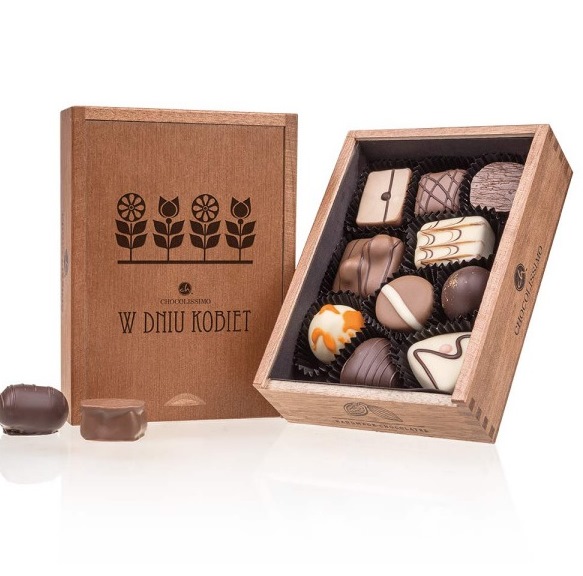 Opakowanie jednostkowe Pudełko ozdobne z nadrukami.Pakowanie całościoweOpakowanie zbiorcze nie może być cięższe niż 20 kgSzacowany nakład50 szt.WycenaWycena 1 sztuki przy zamówieniu:od 50 szt.IV.12Mapa do zdrapywaniaMapa do zdrapywaniaOpis przedmiotuDuża mapa na której wszystkie obszary lądowe są pokryte specjalną złotą folią. Aby zaznaczyć miejsce, które kiedyś zostało odwiedzone a przy okazji odkryć więcej szczegółowych informacji – należy zdrapać pokrywającą je folię.Wymiary1190 x 840 mm, dopuszczalna tolerancja +/-10%Materiał, kolorMateriał: karton/złota foliaKolor: biały, złotyKolory i technika zadruku/znakowaniaKolory zadruku/znakowania: 1+0 (z jednej strony na przodzie)Dostępne techniki zadruku/znakowania: /znakowania: technika o dużej trwałości,  charakterystyczna dla zadrukowywanego materiałuIlustracja poglądowa*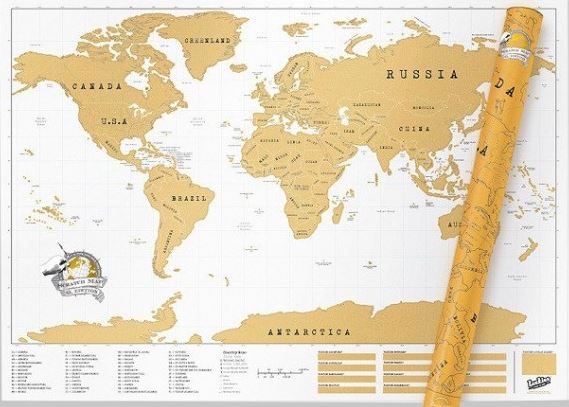 Opakowanie jednostkowe Brak. Pakowanie całościoweOpakowanie zbiorcze nie może być cięższe niż 20 kgSzacowany nakład50 szt.WycenaWycena 1 sztuki przy zamówieniu:od 50 szt.V.1Singlet (bokserka biegowa, bezrękawnik), krój damski i męskiSinglet (bokserka biegowa, bezrękawnik), krój damski i męskiOpis przedmiotuBokserka biegowa (singlet, bezrękawnik). Dwa różne kroje: damski i męski. Bokserka wykonana z technicznych, „oddychających” i szybkoschnących materiałów o właściwościach wentylująco-chłodzących, z dodatkiem siatkowych paneli w strefach wymagających największej wentylacji.WymiaryKrój damski i męski: rozmiary S, M, L, XLMateriał, kolorMateriał wykonany z szybkoschnących włókien termoaktywnych, o właściwościach „oddychających” i wentylująco-chłodzących. Wykończenie z użyciem płaskich szwów i dodatkiem elementów odblaskowych. Gramatura materiału w przedziale 125-130 g/m2, gramatura paneli siatkowych w przedziale 85-90 g/m2. Wykonanie z wykorzystaniem nici i przędzy, z zastosowaniem wymienionych, odpowiednich dla wykorzystanych technicznych materiałów różnych technik szycia, zapewniających trwałość i jakość produktu: dwuigłówka, overlock, renderka, ryglówka, opcjonalnie autolap.Kolory i technika zadruku/znakowaniaNadruk metodą sublimacji na dowolnej powierzchniIlustracja poglądowa*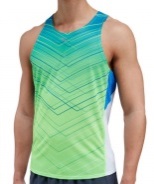 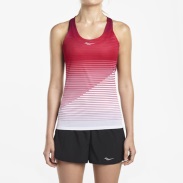 Opakowanie jednostkoweBrakPakowania całościoweSzacowany nakład750 szt.Wycena Wycena 1 sztuki przy zamówieniu:od 100 szt. do 350 szt.od 351 szt. do 750 szt.V.2Rękawki biegoweRękawki biegoweOpis przedmiotuElastyczne i odporne na deformację rękawki biegowe (para) chroniące przed słońcem i chłodem, zapewniające wentylację skóry podczas wysiłku. Bez uciskowa guma silikonowa w górnej części (po wewnętrznej stronie), zapobiegająca zsuwaniu się rękawków.WymiaryDwa rodzaje, damskie i męskie, rozmiary S, M, L, XLMateriał, kolorMateriał wykonany z włókiem rozciągających się w 4 kierunkach, z dodatkiem elastanu w przedziale 13-15%. Gramatura w przedziale 145-150 g/m2. Właściwości „oddychające”, szybkoschnące, płaskie szwy. Paski z gumy silikonowej. Wykonanie z wykorzystaniem nici i przędzy, z zastosowaniem wymienionych, odpowiednich dla wykorzystanych technicznych materiałów różnych technik szycia, zapewniających trwałość i jakość produktu: ryglówka, autolap.Kolory i technika zadruku/znakowaniaNadruk metodą sublimacji na dowolnej powierzchni.Ilustracja poglądowa*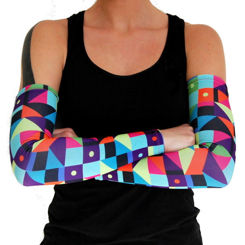 Opakowanie jednostkoweBrakPakowania całościoweSzacowany nakład750 szt.Wycena Wycena 1 sztuki przy zamówieniu:od 100 szt. do 350 szt.od 351 szt. do 750 szt.V.3Opaska biegowaOpaska biegowaOpis przedmiotuElastyczna opaska biegowa, dopasowująca się do kształtu głowy, o właściwościach „oddychających”.WymiaryJeden rodzaj, dwa rozmiary: S/M, L/XLMateriał, kolorElastyczny poliester. Gramatura w przedziale 185-190 g/m2, dodatek lycry w przedziale 25-27%. Płaskie szwy. Materiał odporny na deformację, wchłaniający pot. Wykonanie z wykorzystaniem nici i przędzy, z zastosowaniem wymienionych, odpowiednich dla wykorzystanych technicznych materiałów różnych technik szycia, zapewniających trwałość i jakość produktu: ryglówka, autolap.Kolory i technika zadruku/znakowaniaNadruk metodą sublimacji na dowolnej powierzchni.Ilustracja poglądowa*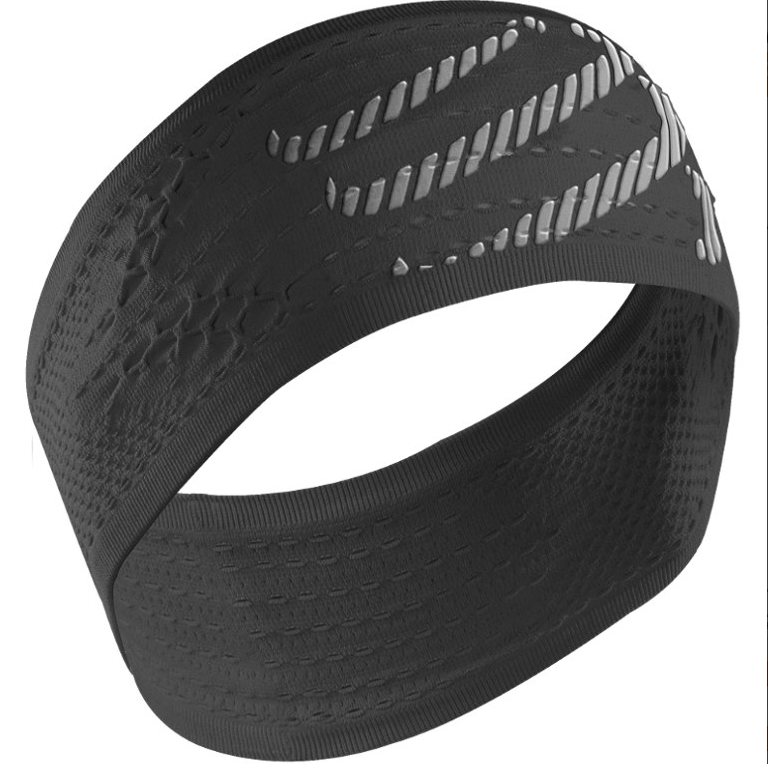 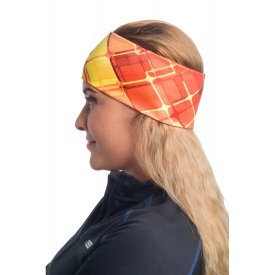 Opakowanie jednostkoweOpakowanie foliowe.Pakowania całościoweSzacowany nakład800 szt.Wycena Wycena 1 sztuki przy zamówieniu:od 100 szt. do 400 szt.od 401 szt. do 800 szt.V.4Bluza biegowa z długim rękawem (longsleeve)Bluza biegowa z długim rękawem (longsleeve)Opis przedmiotuElastyczna, techniczna bluza biegowa. Dwa różne kroje: damski i męski, cztery rozmiary. Bokserka wykonana z technicznych, „oddychających” i szybkoschnących materiałów, dopasowująca się do ciała, ze wstawkami z siatki wentylującej w miejscach wymagających największej wentylacji.WymiaryKrój damski i męski: S, M, L, XLMateriał, kolorMateriał rozciągający się w 4 kierunkach, elastyczny, o właściwościach wentylująco-chłodzących, „oddychających” i szybkoschnących, z dodatkiem elastanu w przedziale 13-15%. Gramatura w przedziale 145-150 g/m2. Siatka wentylująca o gramaturze w przedziale 85-90 g/m2. Wykonanie z wykorzystaniem nici i przędzy, z zastosowaniem wymienionych, odpowiednich dla wykorzystanych technicznych materiałów różnych technik szycia, zapewniających trwałość i jakość produktu: dwuigłówka, overlock, renderka, ryglówka, opcjonalnie autolap. Kolory i technika zadruku/znakowaniaNadruk metodą sublimacji na dowolnej powierzchni.Ilustracja poglądowa*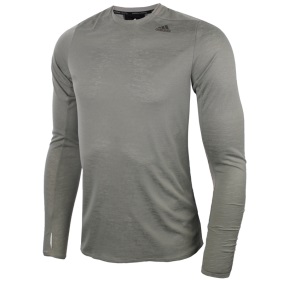 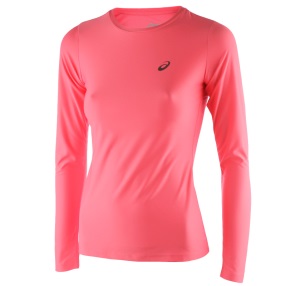 Opakowanie jednostkoweOpakowanie foliowe.Pakowania całościoweSzacowany nakład90 szt.Wycena Wycena 1 sztuki przy zamówieniu:do 100 szt.